ПРОЕКТ!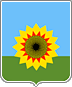 АДМИНИСТРАЦИЯМУНИЦИПАЛЬНОГО РАЙОНА БОГАТОВСКИЙСАМАРСКОЙ ОБЛАСТИПОСТАНОВЛЕНИЕот ____________ N ________О внесении изменений в отдельные постановления администрации муниципального района Богатовский Самарской областиВ целях совершенствования механизма предоставления мер государственной поддержки в сфере сельскохозяйственного производства администрация Богатовского района Самарской области ПОСТАНОВЛЯЕТ:Внести в постановление Администрации муниципального района Богатовский Самарской области от 29.03.2013 № 274 «Об утверждении порядка   предоставления в 2015 –  2017 годах субсидий малым формам хозяйствования, осуществляющим свою деятельность на территории Самарской области, в целях возмещения части затрат  на уплату процентов по долгосрочным, среднесрочным и  краткосрочным кредитам (займам)»   следующие изменения: Порядок расходования субвенций, финансовое обеспечение которых осуществляется за счёт собственных доходов и источников финансирования дефицита областного бюджета, предоставляемых местным бюджетам из областного бюджета в целях финансового обеспечения расходных обязательств муниципальных районов в Самарской области, возникающих при выполнении переданного им государственного полномочия Самарской области по предоставлению в 2017 - 2019 годах субсидий малым формам хозяйствования, осуществляющим свою деятельность на территории Самарской области, в целях возмещения части затрат на уплату процентов по долгосрочным, среднесрочным и краткосрочным кредитам (займам) изложить в редакции согласно приложению 2 к настоящему постановлению;2. Внести в постановление Администрации муниципального района Богатовский Самарской области от 29.03.2013 № 273 «Об утверждении порядка предоставления в 2015 –  2017 годах субсидий сельскохозяйственным товаропроизводителям, организациям потребительской кооперации, организациям и индивидуальным предпринимателям, осуществляющим свою деятельность на территории  Самарской области, в целях возмещения части процентной ставки по краткосрочным кредитам (займам)   следующие измененияПорядок расходования субвенций, финансовое обеспечение которых осуществляется за счёт собственных доходов и источников финансирования дефицита областного бюджета, предоставляемых местным бюджетам из областного бюджета в целях финансового обеспечения расходных обязательств муниципальных районов в Самарской области, возникающих при выполнении переданного им государственного полномочия Самарской области по предоставлению в 2017 - 2019 годах субсидий сельскохозяйственным товаропроизводителям, организациям потребительской кооперации, организациям и индивидуальным предпринимателям, осуществляющим свою деятельность на территории Самарской области, в целях возмещения части процентной ставки по краткосрочным кредитам (займам) (далее - Порядок) изложить в редакции согласно приложению 2 к настоящему постановлению.        3. Опубликовать настоящее постановление в газете «Красное знамя».  4. Настоящее постановление вступает в силу со дня его официального опубликования.  Глава  муниципального района Богатовский Самарской области                                                                                В.В.Туркин                                                        Авинов 2-16-52.*С 13 по 23 октября 2017 прием предложений от заинтересованных лиц принимаются по номеру ☎ т. 8(846-66)2-16-52, а также по электронной почте aq.22018@yandex.ruПРИЛОЖЕНИЕ 1 к постановлению муниципального района    Богатовский Самарской областиОт 	ПОРЯДОКрасходования субвенций, финансовое обеспечение которых осуществляется за счёт собственных доходов и источников финансирования дефицита областного бюджета, предоставляемых местным бюджетам из областного бюджета в целях финансового обеспечения расходных обязательств муниципальных районов в Самарской области, возникающих при выполнении переданного им государственного полномочия Самарской области по предоставлению в 2017 - 2019 годах субсидий малым формам хозяйствования, осуществляющим свою деятельность на территории Самарской области, в целях возмещения части затрат на уплату процентов по долгосрочным, среднесрочным и краткосрочным кредитам (займам)Общие положенияНастоящий Порядок определяет механизм расходования субвенций, финансовое обеспечение которых осуществляется за счет собственных доходов и источников финансирования дефицита областного бюджета, в том числе формируемых за счет поступающих в областной бюджет средств федерального бюджета, предоставляемых местным бюджетам из областного бюджета в целях финансового обеспечения расходных обязательств муниципальных районов в Самарской области, возникающих при выполнении переданного им государственного полномочия Самарской области по предоставлению в 2017 - 2019 годах субсидий малым формам хозяйствования, осуществляющим свою деятельность на территории Самарской области, в целях возмещения части затрат на уплату процентов по долгосрочным, среднесрочным и краткосрочным кредитам, полученным в российских кредитных организациях, и долгосрочным, среднесрочным и краткосрочным займам, полученным в сельскохозяйственных кредитных потребительских кооперативах (далее - субвенции). Субвенции предоставляются в соответствии со сводной бюд жетной росписью областного бюджета на соответствующий финансовый год в пределах лимитов бюджетных обязательств по предоставлению субвенций, утверждаемых в установленном порядке министерству сельского хозяйства и продовольствия Самарской области (далее - министерство). Администрация муниципального района Богатовский Самарской области (далее - органы местного самоуправления) представляют в министерство:заявки на предоставление субвенций на бумажном и электронном носителях по форме и в сроки согласно приложениям 1, 2, 3 к настоящему Порядку;заверенные копии муниципальных правовых актов, регламентирующих порядок предоставления в 2017 - 2019 годах субсидий малым формам хозяйствования, осуществляющим свою деятельность на территории Самарской области, в целях возмещения части затрат на уплату процентов по долгосрочным, среднесрочным и краткосрочным кредитам (займам) (далее - субсидии), в срок не позднее 60 дней со дня вступления в силу настоящего Порядка или постановления Правительства Самарской области, предусматривающего внесение в него изменений;выписку из решения о местном бюджете на текущий финансовый год (текущий финансовый год и плановый период) (далее - местный бюджет) в срок не позднее 30 дней со дня вступления в силу настоящего Порядка или постановления Правительства Самарской области, предусматривающего внесение в него изменений.Предоставление субсидийСубсидии предоставляются за счет субвенций органами местного самоуправления на безвозмездной и безвозвратной основе малым формам хозяйствования, осуществляющим свою деятельность на территории Богатовского района Самарской области, в целях возмещения части затрат на уплату процентов по долгосрочным, среднесрочным и краткосрочным кредитам, полученным в российских кредитных организациях, и займам, полученным в сельскохозяйственных кредитных потребительских кооперативах (далее - кредиты (займы), кредитные организации, возмещение части затрат).В целях настоящего Порядка под малыми формами хозяйствования понимаются граждане, ведущие личное подсобное хозяйство в соответствии с Федеральным законом «О личном подсобном хозяйстве» (далее - ЛПХ), сельскохозяйственные потребительские кооперативы, созданные в соответствии с Федеральным законом «О сельскохозяйственной кооперации», и организации потребительской кооперации, созданные в соответствии сФедеральным законом «О потребительской кооперации (потребительских обществах, их союзах) в Российской Федерации» (далее - СПоК), крестьянские (фермерские) хозяйства (далее - КФХ), осуществляющие свою деятельность на территории Богатовского района  Самарской области (далее - производители).В целях настоящего Порядка под сельскохозяйственным потребительским кооперативом понимается сельскохозяйственный потребительский перерабатывающий и (или) сельскохозяйственный сбытовой кооператив, действующий не менее 12 месяцев с даты регистрации, осуществляющий деятельность по заготовке, хранению, подработке, переработке, сортировке, убою, первичной переработке, охлаждению молока, мяса сельскохозяйственных животных, птицы, рыбы и объектов аквакультуры, картофеля, грибов, овощей, плодов и ягод, в том числе дикорастущих, подготовке к реализации сельскохозяйственной продукции и продуктов ее переработки, объединяющий не менее 10 сельскохозяйственных товаропроизводителей на правах членов кооперативов (кроме ассоциированного членства), при этом не менее 70 процентов выручки сельскохозяйственного потребительского кооператива должно формироваться за счет осуществления перерабатывающей и (или) сбытовой деятельности, или потребительские общества, если 70 процентов их выручки формируется за счет осуществления видов деятельности, аналогичных таким видам деятельности сельскохозяйственных потребительских кооперативов, как заготовка, хранение, переработка и сбыт сельскохозяйственной продукции.Субсидии предоставляются производителям, которые на определённые производителем даты, но не позднее 30 дней до даты подачи производителем заявления о предоставлении субсидии по форме согласно приложению 4 к настоящему Порядку (далее - заявление):не имеют неисполненную обязанность по уплате налогов, сборов, страховых взносов (за исключением страховых взносов на обязательное социальное страхование от несчастных случаев на производстве и профессиональных заболеваний), пеней, штрафов, процентов (за исключением процентов за пользование бюджетным кредитом, предоставленным из областного бюджета), подлежащих уплате в соответствии с законодательством Российской Федерации о налогах и сборах (за исключением ЛПХ);не имеют недоимку по страховым взносам на обязательное социальное страхование от несчастных случаев на производстве и профессиональных заболеваний, задолженность по пеням и штрафам в Фонд социального страхования Российской Федерации (за исключением ЛПХ).Субсидии предоставляются по кредитным договорам (договорам займа), заключенным по 31 декабря 2016 года включительно, до момента полного погашения обязательств производителя в соответствии с кредитным договором (договором займа). Субсидии предоставляются за весь период пользования кредитным договором, независимо от даты наступления полного погашения обязательств производителя в соответствии с кредитным договором (договором займа).Субсидии предоставляются за счёт и в пределах субвенций.Субсидии предоставляются в целях возмещения части затрат на уплату процентов по кредитам (займам), за исключением затрат, ранее возмещенных в соответствии с действующим законодательством, полученным до 31 декабря 2016 года:а)	ЛПХ - по кредитным договорам (договорам займа), заключенным: с 1 января 2005 года по 31 декабря 2012 года включительно на срок до 5 лет - на приобретение сельскохозяйственной малогабаритной техники, тракторов мощностью до 100 лошадиных сил и агрегатируемых с нимисельскохозяйственных машин, грузоперевозящих автомобилей полной массой не более 3,5 тонны, на приобретение отечественных машин в соответствии с Общероссийским классификатором продукции по номенклатуре, определенной кодами 451113,	451152 («Автомобилигрузовые»);с 1 января 2005 года на срок до 5 лет - на приобретение сельскохозяйственных животных, оборудования для животноводства и переработки сельскохозяйственной продукции, а также на ремонт, реконструкцию и строительство животноводческих помещений, приобретение газового оборудования и подключение к газовым сетям при условии, что общая сумма кредита (займа), полученного в текущем году, не превышает 700 тыс. рублей на одно ЛПХ;с 1 января 2007 года на срок до 2 лет - на приобретение горючесмазочных материалов, запасных частей и материалов для ремонта сельскохозяйственной техники и животноводческих помещений, минеральных удобрений, средств защиты растений, кормов, ветеринарных препаратов и других материальных ресурсов для проведения сезонных работ, в том числе материалов для теплиц, молодняка сельскохозяйственных животных, а также на уплату страховых взносов при страховании сельскохозяйственной продукции при условии, что общая сумма кредита (займа), полученного в текущем году, не превышает 300 тыс. рублей на одно ЛПХ;с 1 января 2008 года по 31 декабря 2012 года включительно на срок до 5 лет - на развитие направлений, связанных с развитием туризма в сельской местности (сельский туризм), включая развитие народных промыслов, торговли в сельской местности, а также с бытовым и социально-культурным обслуживанием сельского населения, заготовкой и переработкой дикорастущих плодов, ягод, лекарственных растений и других пищевых и недревесных лесных ресурсов, в соответствии с перечнем, утверждаемым Министерством сельского хозяйства Российской Федерации;с 1 января 2010 года по 31 декабря 2012 года включительно на срок до 5 лет - на приобретение машин, установок и аппаратов дождевальных и поливных, насосных станций в соответствии с перечнем, утверждаемым Министерством сельского хозяйства Российской Федерации;б)	КФХ - по кредитным договорам (договорам займа), заключенным: с 1 января 2005 года по 31 декабря 2012 года включительно на срок до 8 лет - на приобретение сельскохозяйственной техники и оборудования, в том числе тракторов и агрегашруемых с ними сельскохозяйственных машин, оборудования, используемого для животноводства, птицеводства, кормопроизводства, машин, установок и аппаратов дождевальных и поливных, насосных станций, оборудования для перевода грузовых автомобилей, тракторов и сельскохозяйственных машин на газомоторное топливо;с 1 января 2005 года на срок до 8 лет - на хранение и переработку сельскохозяйственной продукции, приобретение племенных сельскохозяйственных животных, племенной продукции (материала), строительство, реконструкцию и модернизацию хранилищ картофеля, овощей и фруктов, тепличных комплексов по производству плодоовощной продукции в закрытом грунте, животноводческих комплексов (ферм), объектов животноводства, кормопроизводства и объектов по переработке льна и льноволокна, строительство и реконструкцию прививочных комплексов для многолетних насаждений и закладку многолетних насаждений и виноградников, включая строительство и реконструкцию прививочных комплексов, при условии, что общая сумма кредита (займа), полученного в текущем году, не превышает 10 млн. рублей на одно КФХ;с 1 января 2007 года на срок до 2 лет - на приобретение горючесмазочных материалов, запасных частей и материалов для ремонта сельскохозяйственной техники и оборудования, минеральных удобрений, средств защиты растений, кормов, ветеринарных препаратов и других материальных ресурсов для проведения сезонных работ, приобретение молодняка сельскохозяйственных животных, а также на уплату страховых взносов при страховании сельскохозяйственной продукции при условии, что общая сумма кредита (займа), полученного в текущем году, не превышает 5 млн. рублей на одно КФХ;с 1 января 2008 года по 31 декабря 2012 года включительно на срок до 5 лет - на развитие направлений, связанных с развитием туризма в сельской местности (сельский туризм), включая развитие народных промыслов, торговли в сельской местности, а также с бытовым и социально-культурным обслуживанием сельского населения, заготовкой и переработкой дикорастущих плодов, ягод, лекарственных растений и других пищевых и недревесных лесных ресурсов, в соответствии с перечнем, утверждаемым Министерством сельского хозяйства Российской Федерации;в)	СПоК - по кредитным договорам (договорам займа), заключенным: с 1 января 2005 года по 31 декабря 2012 года включительно на срок до 8 лет - на приобретение техники и оборудования (российского и зарубежного производства), в том числе специализированного транспорта для перевозки комбикормов, инкубационного яйца, цыплят, племенного молодняка и стад птиц, тракторов и агрегатируемых с ними сельскохозяйственных мапгон, оборудования для животноводства, птицеводства, кормопроизводства, оборудования для перевода грузовых автомобилей, тракторов и сельскохозяйственных машин на газомоторное топливо;с 1 января 2005 года на срок до 8 лет - на приобретение специализированного технологического оборудования, холодильного оборудования, сельскохозяйственных животных, племенной продукции (материала), в том числе для поставки их членам кооператива, на строительство, реконструкцию и модернизацию складских и производственных помещений, хранилищ картофеля, овощей и фруктов, тепличных комплексов по производству плодоовощной продукции в закрытом грунте, объектов животноводства, кормопроизводства и объектов по переработке льна и льноволокна, строительство и реконструкцию сельскохозяйственных рынков, торговых площадок, пунктов по приемке, первичной переработке и хранению молока, мяса, плодоовощной и другой сельскохозяйственной продукции, а также на закладку многолетних насаждений и виноградников, включая строительство и реконструкцию прививочных комплексов для многолетних насаждений, при условии, что общая сумма кредита (займа), полученного в текущем году, не превышает 40 млн. рублей на один СПоК;с 1 января 2007 года по 31 декабря 2012 года включительно на срок до 2 лет - на приобретение запасных частей и материалов для ремонта сельскохозяйственной техники и оборудования, в том числе для поставки их членам СПоК;с 1 января 2007 года на срок до 2 лет - на приобретение материальных ресурсов для проведения сезонных работ, молодняка сельскохозяйственных животных, отечественного сельскохозяйственного сырья для первичной и промышленной переработки (с 2013 года - сельскохозяйственного сырья для первичной и промышленной переработки), на закупку сельскохозяйственной продукции, произведенной членами СПоК для ее дальнейшей реализации, а также на организационное обустройство кооператива и уплату страховых взносов при страховании сельскохозяйственной продукции при условии, что общая сумма кредита (займа), полученного в текущем году, не превышает 15 млн. рублей на один СПоК;с 1 января 2008 года по 31 декабря 2012 года включительно на срок до 5 лет - на развитие направлений, связанных с развитием туризма в сельской местности (сельский туризм), включая развитие народных промыслов, торговли в сельской местности, а также с бытовым и социально-культурным обслуживанием сельского населения, заготовкой и переработкой дикорастущих плодов, ягод, лекарственных растений и других пищевых и недревесных лесных ресурсов, в соответствии с перечнем, утверждаемым Министерством сельского хозяйства Российской Федерации.2.3* Субсидии предоставляются в целях возмещения части затрат на уплату процентов по кредитам (займам), полученным на рефинансирование кредитов (займов), предусмотренных пунктом 2.2 настоящего Порядка, при условии, что суммарный срок пользования кредитами (займами) не превышает сроки, установленные пунктом 2.2.Субсидии не предоставляются государственным (муниципальным) учреждениям, а также производителям, которые на дату подачи производителем заявления:имеют просроченную задолженность по возврату бюджетного кредита (основного долга), предоставленного производителю из областного бюджета;имеют просроченную задолженность по возврату в местный бюджет и (или) в бюджет Самарской области субсидий, предоставленных органом местного самоуправления и (или) министерством;находятся в процессе реорганизации, ликвидации, банкротства (для юридических лиц), прекратили деятельность в качестве индивидуального предпринимателя (для индивидуальных предпринимателей);являются иностранными юридическими лицами, а также российскими юридическими лицами, в уставном (складочном) капитале которых доля участия иностранных юридических лиц, местом регистрации которых является государство или территория, включённые в утверждаемыйМинистерством финансов Российской Федерации перечень государств и территорий, предоставляющих льготный налоговый режим налогообложения и (или) не предусматривающих раскрытия и предоставления информации при проведении финансовых операций (офшорные зоны) в отношении таких юридических лиц, в совокупности превышает 50 процентов;являются получателями средств из местного бюджета в соответствии с иными муниципальными правовыми актами на цели, указанные в пункте 2.2 настоящего Порядка;признаны в установленном порядке банкротами и в отношении которых применена процедура реализации имущества (в случае, если производитель является ЛПХ).Субсидии не предоставляются на возмещение затрат на уплату процентов, начисленных и уплаченных вследствие нарушения обязательств по погашению основного долга и уплаты начисленных процентов по кредитному договору (договору займа).Субсидии предоставляются производителям в целях возмещения понесенных ими в предыдущих и (или) текущем финансовом годах части затрат по кредитам (займам), полученным до 31 декабря 2016 года:а)	за счет субвенций, за исключением средств, формируемых за счет поступающих в областной бюджет средств федерального бюджета, предоставленных местным бюджетам из областного бюджета в целях финансового обеспечения расходных обязательств муниципальных районов в Самарской области, возникающих при выполнении переданного им государственного полномочия Самарской области по предоставлению субсидий:в размере 5 процентов ставки рефинансирования (учетной ставки) Центрального банка Российской Федерации, исчисляемой от остатка ссудной задолженности по кредитному договору (договору займа), заключенному по 31 декабря 2012 года включительно, за исключением кредитов (займов), полученных ЛПХ на приобретение отечественных машин в соответствии с Общероссийским классификатором продукции по номенклатуре, определенной кодами 451113,451152 («Автомобили грузовые»);в размере одной третьей ставки рефинансирования (учетной ставки) Центрального банка Российской Федерации, исчисляемой от остатка ссудной задолженности по кредитному договору (договору займа), заключенному с 1 января 2013 года;б)	за счет субвенций, формируемых в соответствии с действующим законодательством за счет поступающих в областной бюджет средств федерального бюджета, предоставленных местным бюджетам из областного бюджета в целях финансового обеспечения расходных обязательств муниципальных районов, возникающих при выполнении переданного государственного полномочия Самарской области по предоставлению субсидий:в размере 95 процентов ставки рефинансирования (учетной ставки) Центрального банка Российской Федерации, исчисляемой от остатка ссудной задолженности по кредитному договору (договору займа), заключенному по 31 декабря 2012 года включительно, за исключением кредитов (займов), полученных ЛПХ на приобретение отечественных машин в соответствии с Общероссийским классификатором продукции по номенклатуре, определенной кодами 451113, 451152 («Автомобили грузовые»);в размере двух третьих ставки рефинансирования (учетной ставки) Центрального банка Российской Федерации, исчисляемой от остатка ссудной задолженности по кредитному договору (договору займа), заключенному с 1 января 2013 года.Субсидии предоставляются ЛПХ в целях возмещения понесенных ими в предыдущих и (или) текущем финансовом годах частизатрат по кредитам (займам) за счет субвенций, за исключением средств, формируемых за счет поступающих в областной бюджет средств федерального бюджета, предоставленных местным бюджетам из областного бюджета в целях финансового обеспечения расходных обязательств муниципальных районов в Самарской области, возникающих при выполнении переданного им государственного полномочия Самарской области по предоставлению субсидий, - в размере 100 процентов ставки рефинансирования (учетной ставки) Центрального банка Российской Федерации, исчисляемой от остатка ссудной задолженности по кредитному договору (договору займа), на приобретение ЛПХ отечественных машин в соответствии с Общероссийским классификатором продукции по номенклатуре, определенной кодами 451113,	451152 («Автомобилигрузовые»).В случае подписания до 31 декабря 2012 года включительно соглашения о продлении срока пользования кредитами (займами) по кредитным договорам (договорам займа), заключенным:с 1 января 2005 года по кредитам (займам), предусмотренным абзацами третьим, четвертым пункта 2.2 настоящего Порядка, возмещение части затрат осуществляется по таким договорам с их продлением на срок, не превышающий двух лет;с 1 января 2007 года по кредитам (займам), предусмотренным абзацем пятым пункта 2.2 настоящего Порядка, возмещение части затрат осуществляется по таким договорам с их продлением на срок, не превышающий одного года;производителями, сельскохозяйственная продукция которых пострадала в результате воздействия засухи в 2010 году на территории Богатовского района Самарской области, по кредитам (займам), предусмотренным пунктом 2.2 настоящего Порядка, кредитные договоры (договоры займа) по которым заключены до 31 декабря 2012 года включительно, возмещение части затрат осуществляется по таким договорам, продленным на срок, не превышающий трех лет. При определении предельного срока продления договора в соответствии с пунктом 2.6 настоящего Порядка не учитывается продление, осуществленное в пределах сроков, установленных пунктом 2.2 настоящего Порядка. Расчет размера субсидий осуществляется по ставке рефинансирования (учетной ставке) Центрального банка Российской Федерации или ключевой ставке, действующей на дату заключения кредитного договора, а в случае заключения дополнительного соглашения к кредитному договору (договору займа), связанного с изменением размера платы за пользование кредитом (займом), - на дату заключения дополнительного соглашения к кредитному договору (договору займа).Размер субсидии, предоставляемой производителю, не может превышать объема фактических затрат производителя на уплату процентов по кредитам (займам). Субсидии предоставляются производителям, соответствующим требованиям пунктов 2.2 - 2.7 настоящего Порядка (далее - получатели), в целях возмещения затрат на уплату процентов исходя из остатка ссудной задолженности по кредиту (займу).Под остатком ссудной задолженности по кредитному договору (договору займа) понимается остаток ссудной задолженности по кредитному договору (договору займа), который был использован по целевому назначению. В случае увеличения остатка ссудной задолженности, который был использован по целевому назначению, ранее предоставленная субсидия подлежит перерасчету на основании заявления о предоставлении субсидии, представленного производителем в орган местного самоуправления администрации Богатовского района  Самарской области, на территории которого он осуществляет свою деятельность, или в случаях, предусмотренных пунктом 2.14 настоящего Порядка, - в соответствующий орган местного самоуправления не позднее 15 декабря текущего финансового года с приложением следующих документов:справки-перерасчёта (справок-перерасчётов) по форме согласно приложению 5 к настоящему Порядку;документов, подтверждающих целевое использование кредита (займа), по перечню согласно приложениям 6, 7 к настоящему Порядку - по мере использования кредита (займа) (в случае если ранее документы, подтверждающие целевое использование кредита (займа), не представлялись в орган местного самоуправления для получения субсидии по кредитному договору (договору займа);выписки из Единого государственного реестра юридических лиц (если производитель является юридическим лицом), выданной не позднее чем за 30 дней до даты подачи производителем заявления;выписки из Единого государственного реестра индивидуальных предпринимателей (если производитель является индивидуальным предпринимателем), выданной не позднее чем за 30 дней до даты подачи производителем заявления;справки об исполнении налогоплательщиком (плательщиком сбора, плательщиком страховых взносов, налоговым агентом) обязанности по уплате налогов, сборов, страховых взносов, пеней, штрафов, процентов, выданной Федеральной налоговой службой на определённую производителем дату, но не позднее 30 дней до даты подачи производителем заявления (за исключением ЛПХ);справки о состоянии расчётов по страховым взносам, пеням и штрафам на обязательное социальное страхование от несчастных случаев на производстве и профессиональных заболеваний, выданной Фондом социального страхования Российской Федерации на определённую производителем дату, но не позднее 30 дней до даты подачи производителем заявления (если производитель зарегистрирован в Фонде социального страхования Российской Федерации) (за исключением ЛПХ);письма, подтверждающего, что производитель не зарегистрирован в Фонде социального страхования Российской Федерации, подписанного производителем (если производитель не представил справку о состоянии расчётов по страховым взносам, пеням и штрафам на обязательное социальное страхование от несчастных случаев на производстве и профессиональных заболеваний) (за исключением ЛПХ).Если документы, указанные в абзацах четвертом и пятом настоящего пункта, не представлены производителями по собственной инициативе, орган местного самоуправления использует сведения, полученные с электронного сервиса «Предоставление сведений из ЕГРЮЛ (ЕГРИП) о конкретном юридическом лице (индивидуальном предпринимателе) в формате электронного документа» официального сайта Федеральной налоговой службы (ФНС России) в информационно-телекоммуникационной сети Интернет (www.nalog.ru).После получения субсидии получатели должны соблюдать следующие условия:представление получателями (за исключением ЛПХ) в органы местного самоуправления администрации муниципального района Богатовский в Самарской области, на территории которых получатели осуществляют деятельность, в течение финансового года, в котором предоставлена субсидия, и по его итогам отчётности о финансово-экономическом состоянии получателей по форме, устанавливаемой в соответствии с действующим законодательством Министерством сельского хозяйства Российской Федерации, и в сроки, устанавливаемые министерством (в случае осуществления деятельности на территории двух и более муниципальных районов в Самарской области данная отчётность представляется получателем в орган местного самоуправления по месту нахождения получателя, указанному в соглашении о предоставлении субсидий между органом местного самоуправления и получателем субсидий (далее - место нахождения, соглашение), в случае если местом нахождения получателя является городской округ или городское поселение Самарской области, данная отчётность представляется в орган местного самоуправления согласно приложению 8 к настоящему Порядку, в случае если место нахождения получателя за территорией Самарской области, получатель представляет заверенную копию данной отчётности в министерство);исполнение соглашения, предусматривающего в том числе согласие получателя на осуществление органом местного самоуправления, министерством и органами государственного финансового контроля проверок соблюдения получателем субсидии условий, целей и порядка её предоставления (за исключением государственных (муниципальных) унитарных предприятий, хозяйственных товариществ и обществ с участием публично-правовых образований в их уставных (складочных) капиталах, а также коммерческих организаций с участием таких товариществ и обществ в их уставных (складочных) капиталах);погашение получателями просроченной задолженности по уплате процентов за пользование бюджетным кредитом, предоставленным из областного бюджета (далее - задолженность) (в случае наличия у получателя задолженности);подтверждение получателями целевого использования кредита (займа) в течение действия кредитного договора (договора займа);отсутствие выявленных в ходе проверок, проводимых уполномоченными органами, недостоверных сведений в документах, представленных получателями в соответствии с настоящим пунктом и пунктами 2.10,	2.12,	2.13 настоящего Порядка, а также фактовнеправомерного получения субсидии. После получения субсидии получатели обязаны представлять в орган местного самоуправления соответствующего муниципального района Богатовский Самарской области, на территории которого производитель осуществляет свою деятельность, или в случаях, предусмотренных пунктом 2.14 настоящего Порядка, - в соответствующий орган местного самоуправления не позднее 45 дней со дня предоставления получателю субсидии копии платёжных поручений, подтверждающих перечисление производителем денежных средств в целях погашения задолженности (в случае наличия у получателя задолженности). Для получения субсидии производитель представляет в орган местного самоуправления администрации муниципального района Богатовский Самарской области, на территории которого производитель осуществляет свою деятельность, и (или) в случаях, предусмотренных пунктом 2.14 настоящего Порядка, - в соответствующий орган местного самоуправления, или в кредитную организацию (в случае, предусмотренном пунктом 2.16 настоящего Порядка) следующие документы:заявление;заверенные кредитной организацией копию кредитного договора (договора займа), выписку из ссудного счета производителя о получении кредита или документ, подтверждающий получение займа, график погашения кредита (займа) и уплаты процентов по нему (в случае если данные документы не представлялись ранее в орган местного самоуправления для получения субсидии по кредитному договору (договору займа);заверенные кредитной организацией копии дополнительного соглашения к кредитному договору (договору займа), трафика погашения кредита (займа) н уплаты процентов по нему (в случае если данные документы не представлялись ранее в орган местного самоуправления для получения субсидии по кредитному договору (договору займа) (в случае, предусмотренном пунктом 2.6 настоящего Порядка);документы, подтверждающие целевое использование кредита (займа), по перечню согласно приложениям 6, 7 к настоящему Порядку - по мере использования кредита (займа) (в случае если ранее документы, подтверждающие целевое использование кредита (займа), не представлялись в орган местного самоуправления для получения субсидии по кредитному договору (договору займа);выписку из Единого государственного реестра юридических лиц (если производитель является юридическим лицом), выданную не позднее чем за 30 дней до даты подачи производителем заявления;выписку из Единого государственного реестра индивидуальных предпринимателей (если производитель является индивидуальным предпринимателем), выданную не позднее чем за 30 дней до даты подачи производителем заявления;справку об исполнении налогоплательщиком (плательщиком сбора, плательщиком страховых взносов, налоговым агентом) обязанности по уплате налогов, сборов, страховых взносов, пеней, штрафов, процентов, выданную Федеральной налоговой службой на определённую производителем дату, но не позднее 30 дней до даты подачи производителем заявления (за исключением ЛПХ);справку о состоянии расчётов по страховым взносам, пеням и штрафам на обязательное социальное страхование от несчастных случаев на производстве и профессиональных заболеваний, выданную Фондом социального страхования Российской Федерации на определённую производителем дату, но не позднее 30 дней до даты подачи производителем заявления (если производитель зарегистрирован в Фонде социального страхования Российской Федерации) (за исключением ЛПХ);письмо, подтверждающее, что производитель не зарегистрирован в Фонде социального страхования Российской Федерации, подписанное производителем (если производитель не представил справку о состоянии расчётов по страховым взносам, пеням и штрафам на обязательное социальное страхование от несчастных случаев на производстве и профессиональных заболеваний) (за исключением ЛПХ);расчёт размера субсидий (расчеты размера субсидий) по форме согласно приложению 9 к настоящему Порядку (за исключением случая, указанного в пункте 2.16 настоящего Порядка);документ с указанием номера счёта производителя, открытого ему в кредитной организации, для перечисления субсидии (далее - номер счёта) - единовременно (в случае изменения номера счёта производитель представляет дополнительно документ с указанием номера счёта);выписку из похозяйственной книги об учете личного подсобного хозяйства ЛПХ (в случае если производитель является ЛПХ) (единовременно).Если документы, указанные в абзацах шестом и седьмом настоящего пункта, не представлены производителями по собственной инициативе, орган местного самоуправления использует сведения, полученные с электронного сервиса «Предоставление сведений из ЕГРЮЛ (ЕГРИП) о конкретном юридическом лице (индивидуальном предпринимателе) в формате электронного документа» официального сайта Федеральной налоговой службы (ФНС России) в информационно-телекоммуникационной сети Интернет (www.nalog.ru). В случае осуществления деятельности производителем одновременно на территории двух и более муниципальных образований в Самарской области отчетность и документы на предоставление субсидий, указанные в пунктах 2.10 - 2.13 настоящего Порядка, принимаются органом местного самоуправления по месту нахождения производителя, указанному в соглашении.В случае если местом нахождения получателя является городской округ или городское поселение Самарской области, документы и отчетность, указанные в пунктах 2.10 - 2.13 настоящего Порядка, представляются производителем в орган местного самоуправления согласно приложению 8 к настоящему Порядку. В случае если место нахождения получателя за территорией Самарской области, получатель представляет заверенную копию данной отчётности в министерство. Орган местного самоуправления в целях предоставления субсидий осуществляет:регистрацию заявлений, а также в случае, предусмотренном пунктом 2.16 настоящего Порядка, представляемых кредитными организациями уведомлений об остатке ссудной задолженности и о начисленных и уплаченных процентах (далее - банковское уведомление) в порядке их поступления в специальном журнале, листы которого должны быть пронумерованы, прошнурованы, скреплены печатью органа местного самоуправления;рассмотрение документов, предусмотренных пунктами 2.10, 2.13, 2.16 настоящего Порядка;проверку соответствия производителя требованиям, установленным настоящим Порядком, в том числе посредством взаимодействия с органами исполнительной власти Самарской области;принятие решения о предоставлении получателю субсидии или отказе в ее предоставлении в течение 15 рабочих дней со дня регистрации заявления (банковского уведомления);заключение соглашения в течение 5 рабочих дней со дня принятия решения о предоставлении получателю субсидии (единовременно).Решение о предоставлении субсидий (отказе в предоставлении субсидий) оформляется в виде реестра получателей субсидий (реестра производителей, которым отказано в предоставлении субсидии), подписываемого уполномоченным руководителем органа местного самоуправления должностным лицом.Предоставление субсидии осуществляется на основании реестра получателей субсидий в течение 10 рабочих дней со дня его подписания путем перечисления суммы субсидии на счет, открытый получателем в кредитной организации или учреждении Центрального банка Российской Федерации и указанный в соглашении (за исключением случая, предусмотренного пунктом 2.16 настоящего Порядка).В случае, предусмотренном пунктом 2.16 настоящего Порядка, платежное поручение составляется на общую сумму средств на возмещение части затрат, подлежащих перечислению в течение 10 рабочих дней со дня принятия решения о предоставлении субсидии на счет кредитной организации для последующего зачисления этой кредитной организацией средств на возмещение части затрат, отраженных в расчете размера субсидий, на счета производителей.В случае принятия решения об отказе в предоставлении субсидии представленные производителем документы подлежат возврату с мотивированным отказом (в письменной форме) в течение 10 рабочих дней со дня подписания реестра производителей, которым отказано в предоставлении субсидий.Основаниями для отказа в предоставлении производителю субсидии являются:несоответствие производителя требованиям пунктов 2.2 - 2.7 настоящего Порядка;отсутствие или использование органом местного самоуправления в полном объеме субвенций, распределенных законом Самарской области об областном бюджете на очередной финансовый год и плановый период;превышение суммы субсидии, указанной производителем в расчете размера субсидии (справке-перерасчете), над остатком объема субвенций, распределенных законом Самарской области об областном бюджете на очередной финансовый год и плановый период;представление документов, указанных в пунктах 2.10,2.13 настоящего Порядка, не в полном объёме, не соответствующих требованиям действующего законодательства и (или) содержащих недостоверную информацию.Производитель после устранения причин, послуживших основанием для отказа в предоставлении субсидии, вправе вновь обратиться в орган местного самоуправления в порядке, установленном пунктами 2.10, 2.13 настоящего Порядка.Орган местного самоуправления вправе привлекать кредитные организации для формирования документов, необходимых для предоставления производителям субсидий, при условии заключения соответствующих соглашений органом местного самоуправления с кредитными организациями, предусматривающих составление кредитной организацией банковских уведомлений на основании документов о целевом использовании кредита (займа) с подтверждением кредитной организацией целевого использования кредита (займа) и ежемесячное представление банковских уведомлений в орган местного самоуправления.По согласованию с кредитной организацией и производителями субсидии могут перечисляться одновременно нескольким производителям, у которых в указанной организации открыты счета.Орган местного самоуправления после проверки представленных документов, подтверждающих целевое использование кредита (займа), оформляет расчёт размера субсидий в течение 15 рабочих дней со дня регистрации банковского уведомления по форме, определенной кредитной организацией по согласованию с органом местного самоуправления, на основании представленного этой кредитной организацией банковского уведомления. В случае нарушения производителем условий, предусмотренных пунктом 2.11 настоящего Порядка, производитель обязан в течение 10 рабочих дней со дня получения письменного требования органа местного самоуправления о возврате субсидии или ее части возвратить в доход местного бюджета предоставленную субсидию или соответствующую ее часть.В случае если субсидия или ее часть не возвращена в установленный срок, она взыскивается в доход местного бюджета в порядке, установленном действующим законодательством. Орган местного самоуправления осуществляет обязательную проверку соблюдения условий, целей и порядка предоставления субсидий их получателями.Министерство и органы государственного финансового контроля при проведении ревизий (проверок) осуществляют проверку соблюдения условий, целей и порядка предоставления субсидий их получателями.Представление отчётности о расходовании субвенций Органы местного самоуправления представляют в министерство на бумажном и электронном носителях следующие документы:отчет о расходах, источником финансового обеспечения которых является субвенция, с приложением перечня производителей, получивших субсидии, по формам, устанавливаемым в соответствии с действующим законодательством Министерством сельского хозяйства Российской Федерации, - ежеквартально не позднее 5-го числа месяца, следующего за отчетным кварталом;отчет о погашении производителем задолженности по форме и в срок согласно приложению 10 к настоящему Порядку;отчетность о финансово-экономическом состоянии получателей по форме, устанавливаемой в соответствии с действующим законодательством Министерством сельского хозяйства Российской Федерации, и в сроки, устанавливаемые министерством. Органы местного самоуправления представляют в министерство необходимую информацию и документы, связанные с осуществлением переданного им государственного полномочия Самарской области по предоставлению субсидий, в целях осуществления контроля за целевым и эффективным использованием субвенций. Министерство ежеквартально не позднее 25-го числа месяца, следующего за отчетным периодом, представляет в министерство управления финансами Самарской области следующие документы:копии отчетов о погашении производителем задолженности по форме согласно приложению 10 к настоящему Порядку;отчет о предоставленных субсидиях по форме согласно приложению 11 к настоящему Порядку.ПРИЛОЖЕНИЕ 1 к Порядку расходования субвенций, финансовое обеспечение которых осуществляется за счет собственных доходов и источников финансирования дефицита областного бюджета, предоставляемых местным бюджетам из областного бюджета в целях финансового обеспечения расходных обязательств муниципальных районов в Самарской области, возникающих при выполнении переданного им государственного полномочия Самарской области по предоставлению в 2017 - 2019 годах субсидий малым формам хозяйствования, осуществляющим свою деятельность на территории муниципального района Богатовский  Самарской области, в целях возмещения части затрат на уплату процентов по долгосрочным, среднесрочным и краткосрочным кредитам (займам)Представляется не позднее 1 марта,1 июня, 1 сентября и по запросуминистерства сельского хозяйства и продовольствия. Самарской областиЗаявкана предоставление субвенций, финансовое обеспечение которых осуществляется за счёт собственных доходов и источников финансирования дефицита областного бюджета, предоставляемых местным бюджетам из областного бюджета в целях финансового обеспечения расходных обязательств муниципальных районов в Самарской области, возникающих при выполнении переданного им государственного полномочия Самарской области по предоставлению в 2017 - 2019 годах субсидий малым формам хозяйствования, осуществляющим свою деятельность на территории муниципального района Богатовский  Самарской области  Самарской области, в целях возмещения части затрат на уплату процентов подолгосрочным, среднесрочным и краткосрочным кредитам (займам)муниципальному району	 по	состоянию	на	20	г.Бюджетные ассигнования из федерального бюджета на 20 год	рублей.Бюджетные ассигнования из областного бюджета на 20 год	рублей.Глава муниципального района(глава администрации муниципального района)	(подпись)	(И.О.Фамилия)Должностное лицо, ответственное за составление формы		 	(подпись)	(И.О.Фамилия)ДатаМ.П.Представляется не позднее 1 марта,1 июня, 1 сентября и по запросуминистерства сельского хозяйства и продовольствия Самарской областиПРИЛОЖЕНИЕ 2 к Порядку расходования субвенций, финансовое обеспечение которых осуществляется за счёт собственных доходов и источников финансирования дефицита областного бюджета, предоставляемых местным бюджетам из областного бюджета в целях финансового обеспечения расходных обязательств муниципальных районов в Самарской области, возникающих при выполнении переданного им государственного полномочия Самарской области по предоставлению в 2017 - 2019 годах субсидий малым формам хозяйствования, осуществляющим свою деятельность на территории муниципального района Богатовский  Самарской области Самарской области, в целях возмещения части затрат на уплату процентов по долгосрочным, среднесрочным и краткосрочным кредитам (займам)Заявкана предоставление субвенций, финансовое обеспечение которых осуществляется за счёт собственных доходов и источников финансирования дефицита областного бюджета, предоставляемых местным бюджетам из областного бюджета, формируемых за счёт поступающих в областной бюджет средств федерального бюджета, в целях финансового обеспечения расходных обязательств муниципальных районов в Самарской области, возникающих при выполнении переданного им государственного полномочия Самарской области по предоставлению в 2017 - 2019 годах субсидий малым формам хозяйствования, осуществляющим свою деятельность на территории муниципального района Богатовский  Самарской области Самарской области, в целях возмещения части затрат на уплату процентов по долгосрочным, среднесрочным и краткосрочным кредитам (займам)ИТОГОДолжностное лицо, ответственное за составление формы		 	(подпись)	(И.О.Фамилия)ДатаПредставляется не позднее 1 марта,1 июня, 1 сентября и по запросуминистерства сельского хозяйства и продовольствия Самарской областиПРИЛОЖЕНИЕ 3 к Порядку расходования субвенций, финансовое обеспечение которых осуществляется за счёт собственных доходов и источников финансирования дефицита областного бюджета, предоставляемых местным бюджетам из областного бюджета в целях финансового обеспечения расходных обязательств муниципальных районов в Самарской области, возникающих при выполнении переданного им государственного полномочия Самарской области по предоставлению в 2017 - 2019 годах субсидий малым формам хозяйствования, осуществляющим свою деятельность на территории муниципального района Богатовский  Самарской области Самарской области, в целях возмещения части затрат на уплату процентов по долгосрочным, среднесрочным и краткосрочным кредитам (займам)Заявкана предоставление субвенций, финансовое обеспечение которых осуществляется за счёт собственных доходов и источников финансирования дефицита областного бюджета, предоставляемых местным бюджетам из областного бюджета, за исключением поступающих в областной бюджет средств федерального бюджета, в целях финансового обеспечения расходных обязательств муниципальных районов в Самарской области, возникающих при выполнении переданного им государственного полномочия Самарской области по предоставлению в 2017 — 2019 годах субсидий малым формам хозяйствования, осуществляющим свою деятельность на территории муниципального района Богатовский  Самарской области Самарской области, в целях возмещения части затрат на уплату процентов по долгосрочным, среднесрочным и краткосрочным кредитам (займам)ИТОГОДолжностное лицо, ответственное за составление формы		 	(подпись)	(И.О.Фамилия)ДатаПРИЛОЖЕНИЕ 4к Порядку расходования субвенций, финансовое обеспечение которых осуществляется за счёт собственных доходов и источников финансирования дефицита областного бюджета, предоставляемых местным бюджетам из областного бюджета в целях финансового обеспечения расходных обязательств муниципальных районов в Самарской области, возникающих при выполнении переданного им государственного полномочия Самарской области по предоставлению в 2017 - 2019 годах субсидий малым формам хозяйствования, осуществляющим свою деятельность на территории муниципального района Богатовский  Самарской области Самарской области, в целях возмещения части затрат на уплату процентов по долгосрочным, среднесрочным и краткосрочным кредитам (займам)В		(наименование уполномоченного органа)от 	(наименование заявителя)(место нахождения заявителя)	(контактные	данные)	(ИНН, ОКТМО)ЗАЯВЛЕНИЕВ соответствии с Порядком предоставления в 2017 - 2019 годах субсидий малым формам хозяйствования, осуществляющим свою деятельность на территории муниципального района Богатовский  Самарской области Самарской области, в целях возмещения часта затрат на уплату процентов по долгосрочным, среднесрочным и краткосрочным кредитам (займам),утверждённым(реквизиты муниципального правового акта, регламентирующего порядок предоставления субсидии)(далее - Порядок), прошу предоставить в 2017 году субсидию в целях возмещения части затрат на уплату процентов по кредиту (займу), полученному в(наименование российской кредитной организации (сельскохозяйственного кредитного потребительского кооператива)Дата заключения и номер кредитного договора (договора займа)		Цель кредитного договора (займа)	Сумма кредита (займа)	рублей.Дата погашения кредита (займа)	.Дата заключения и номер дополнительного соглашения	.За период с « »	20 г. по « »	20	г.Настоящим заявлением подтверждаю: Достоверность сведений, содержащихся в настоящем заявлении и прилагаемых к нему документах.  предупрежден^)	о	возможности(наименование заявителя)уголовной ответственности за представление недостоверных сведений. .	  действует	не	менее	12 месяцев(наименование заявителя)с даты регистрации, осуществляет деятельность по заготовке, хранению, подработке, переработке, сортировке, убою, первичной переработке, охлаждению молока, мяса сельскохозяйственных животных, птицы, рыбы и объектов аквакультуры, картофеля, грибов, овощей, плодов и ягод, в том числе дикорастущих, подготовке к реализации сельскохозяйственной продукции и продуктов ее переработки и объединяет не менее 10 сельскохозяйственных товаропроизводителей на правах членов кооперативов (кроме ассоциированного членства), при этом не менее 70 процентов выручки сельскохозяйственного потребительского кооператива формируется за счет осуществления перерабатывающей и (или) сбытовой деятельности (либо потребительское общество, у которого 70 процентов выручки формируется за счет осуществления видов деятельности, аналогичных таким видам деятельности сельскохозяйственных потребительских кооперативов, как заготовка, хранение, переработка и сбыт сельскохозяйственной продукции).			на дату подачи заявления:(наименование заявителя)не имеет просроченную задолженность по возврату бюджетного кредита (основного долга), предоставленного за счет средств областного бюджета;не имеет просроченную задолженность по возврату в местный бюджет и (или) в бюджет Самарской области субсидий, предоставленных органом местного самоуправления и (или) министерством;не находится в процессе реорганизации, ликвидации, банкротства (для юридических лиц);не прекратил деятельность в качестве индивидуального предпринимателя (для индивидуальных предпринимателей);не признан в установленном порядке банкротом и в отношении 	 не применена процедура реализации имущества(наименование заявителя)(в случае если производитель является ЛПХ);не является иностранным юридическим лицом, а также российским юридическим лицом, в уставном (складочном) капитале которого доля участия иностранных юридических лиц, местом регистрации которых является государство или территория, включенные в утвержденный Министерством финансов Российской Федерации перечень государств и территорий, предоставляющих льготный налоговый режим налогообложения и (или) не предусматривающих раскрытия и предоставления информации при проведении финансовых операций (офшорные зоны) в отношении таких юридических лиц, в совокупности превышает 50 процентов;не является получателем средств из местного бюджета в соответствии с иными муниципальными правовыми актами на цели, указанные в пункте 2.2 Порядка.Приложение (опись прилагаемых документов):2.12.22.3 и т.д.Заявитель                 (подпись) (И.О. Фамилия)  ДатаПРИЛОЖЕНИЕ 5 к Порядку расходования субвенций, финансовое обеспечение которых осуществляется за счёт собственных доходов и источников финансирования дефицита областного бюджета, предоставляемых местным бюджетам из областного бюджета в целях финансового обеспечения расходных обязательств муниципальных районов в Самарской области, возникающих при выполнении переданного им государственного полномочия Самарской области по предоставлению в 2017 - 2019 годах субсидий малым формам хозяйствования, осуществляющим свою деятельность на территории муниципального района Богатовский  Самарской области Самарской области, в целях возмещения части затрат на уплату процентов по долгосрочным, среднесрочным и краткосрочным кредитам (займам)Справка-перерасчёт размера субсидийпо кредиту (займу), полученному в 		(наименование российской кредитнойорганизации или сельскохозяйственного кредитного потребительского кооперативаПроценты, начисленные в соответствии с заключенным кредитным договором (договором займа), оплачены в полном объёме.Производитель(подпись)(И.О.Фамилия)»«20 г.Расчёт, уплату основного долга и целевое использование кредита (займа) подтверждаюЦелевое предоставление субсидий подтверждаюРуководитель кредитной организации (филиала)Глава муниципального района (глава администрации муниципального района)(подпись) (И.О.Фамилия)(подпись) (И.О.Фамилия)Должностное лицо кредитной организации (филиала), ответственное за проверку расчёта, уплату основного долга и целевое использование кредита (займа)Должностное лицо, ответственное за проверку расчёта(должность)	(должность)(подпись)	(И.О.Фамилия)	(подпись)	(И.О.Фамилия)«	»	20	г.	« »	20	г.М.П.	М.П.* Для крестьянского (фермерского) хозяйства - подпись главы крестьянского (фермерского) хозяйства; для личного подсобного хозяйства - подпись получателя; для сельскохозяйственного потребительского кооператива - подпись руководителя, главного бухгалтера.ПРИЛОЖЕНИЕ 6 к Порядку расходования субвенций, финансовое обеспечение которых осуществляется за счёт собственных доходов и источников финансирования дефицита областного бюджета, предоставляемых местным бюджетам из областного бюджета в целях финансового обеспечения расходных обязательств муниципальных районов в Самарской области, возникающих при выполнении переданного им государственного полномочия Самарской области по предоставлению в 2017 - 2019 годах субсидий малым формам хозяйствования, осуществляющим свою деятельность на территории муниципального района Богатовский  Самарской области Самарской области, в целях возмещения части затрат на уплату процентов по долгосрочным, среднесрочным и краткосрочным кредитам (займам)Перечень документов, подтверждающих целевое использование долгосрочных, среднесрочных и краткосрочных кредитов (займов), полученных гражданами, ведущими личное подсобное хозяйство, крестьянскими (фермерскими) хозяйствами, сельскохозяйственными потребительскими кооперативамиДокументы, подтверждающие целевое использование кредитов (займов), полученных гражданами, ведущими личное подсобное хозяйство:а)	на срок до пяти лет:на приобретение сельскохозяйственной малогабаритной техники, тракторов мощностью до 100 лошадиных сил и агрегатируемых с ними сельскохозяйственных машин, грузоперевозящих автомобилей полной массой не более 3,5 тонны, на приобретение отечественных машин в соответствии с Общероссийским классификатором продукции и услуг по номенклатуре, определенной кодами 451113, 451152 («Автомобили грузовые»), на приобретение сельскохозяйственных животных, оборудования для животноводства и переработки сельскохозяйственной продукции, а также на ремонт, реконструкцию и строительство животноводческих помещений, приобретение газового оборудования и подключение к газовым сетям, на приобретение машин, установок и аппаратов дождевальных и поливных, насосных станций в соответствии с перечнем, утверждаемым Министерством сельского хозяйства Российской Федерации:оригиналы1, копии договоров купли-продажи, и (или) накладных (товарных чеков), и (или) универсальных передаточных документов, а также платежных поручений, или кассовых чеков, или приходных кассовых ордеров, оформленных в установленном порядке (при приобретении в розничной торговле или у индивидуальных предпринимателей);оригиналы1, копии договоров купли-продажи и расписок продавцов (поставщиков) в получении денежных средств от заемщика (при приобретении за наличный расчет у физических лиц);оригиналы1, копии платежных поручений или товарных чеков, кассовых чеков, приходных кассовых ордеров (при приобретении в организациях, в розничной торговле или у индивидуальных предпринимателей) или расписок продавцов о получении денежных средств (при покупке у физических лиц), а также копии паспортов транспортных средств с отметкой о постановке на учет в установленном порядке при приобретении транспортных средств;справки-выписки из похозяйственных книг о движении сельскохозяйственных животных при их приобретении;смета затрат, составленная и подписанная заемщиком; оригиналы1, копии кассовых и (или) товарных чеков на приобретенные материалы, оформленных' в установленном порядке согласно смете затрат;оригиналы1, копии договоров на выполнение работ по ремонту, реконструкции и строительству животноводческих помещений, актов выполненных работ и платежных документов, подтверждающих оплату выполненных работ по ремонту, реконструкции и строительству животноводческих помещений (при хозяйственном (в случае привлечения сторонних лиц) и подрядном способе);оригиналы1, копии накладных (товарных чеков) и (или) универсальных передаточных документов на получение оборудования, а также платежных документов, подтверждающих оплату газового оборудования, материалов;оригиналы1, копии актов выполненных работ и документов, подтверждающих оплату выполненных работ при подключении к газовым сетям;б)	на срок до двух лет:на приобретение горюче-смазочных материалов, запасных частей и материалов для ремонта сельскохозяйственной техники и животноводческих помещений, минеральных удобрений, средств защиты растений, кормов, ветеринарных препаратов и других материальных ресурсов для проведения сезонных работ, в том числе материалов для теплиц, молодняка сельскохозяйственных животных, а также на уплату страховых взносов при страховании сельскохозяйственной продукции:оригиналы1, копии договоров купли-продажи, и (или) накладных (товарных чеков), и (или) универсальных передаточных документов, а также платежных поручений, или кассовых чеков, или приходных кассовых ордеров, оформленных в установленном порядке (при покупке материальных ресурсов, молодняка сельскохозяйственных животных в организациях, в розничной торговле или у индивидуальных предпринимателей);оригиналы1, копии договоров купли-продажи и расписок продавцов (поставщиков) о получении денежных средств от производителя при приобретении молодняка сельскохозяйственных животных и кормов за наличный расчет у физических лиц;оригиналы1, копии договора страхования и платежных документов на уплату страховых взносов;справки-выписки из нехозяйственных книг о движении сельскохозяйственных животных при их приобретении.Документы, подтверждающие целевое использование кредитов (займов), полученных крестьянскими (фермерскими) хозяйствами:а)	на срок до восьми лет:на приобретение племенных сельскохозяйственных животных, племенной продукции (материала):копия договора на приобретение племенных сельскохозяйственных животных, племенной продукции (материала), заверенная производителем;копии платежных поручений, подтверждающих оплату племенных сельскохозяйственных животных, племенной продукции (материала), заверенные производителем и кредитной организацией;копии актов приема-передачи племенных сельскохозяйственных животных, племенной продукции (материала), заверенные производителем;копии племенных свидетельств на приобретение племенных сельскохозяйственных животных, племенной продукции (материала), заверенные производителем;на хранение и переработку сельскохозяйственной продукции, на приобретение сельскохозяйственной техники и оборудования, в том числе тракторов и агрегатируемых с ними сельскохозяйственных машин, оборудования, используемого для животноводства, птицеводства, кормопроизводства, машин, установок и аппаратов дождевальных и поливных, насосных станций, оборудования для перевода грузовых автомобилей, тракторов и сельскохозяйственных машин на газомоторное топливо:копии договоров на хранение и переработку сельскохозяйственной продукции, на приобретение сельскохозяйственной техники и оборудования, заверенные производителем;копии платежных поручений, подтверждающих оплату за хранение и переработку сельскохозяйственной продукции, сельскохозяйственной техники и оборудования, заверенные производителем и кредитной организацией;копии товарных накладных и (или) универсальных передаточных документов, счетов-фактур на хранение и переработку сельскохозяйственной продукции, приобретение сельскохозяйственной техники и оборудования, заверенные производителем;копии паспортов транспортных средств с отметкой о постановке на учет в установленном порядке при приобретении транспортных средств, заверенные производителем;на строительство, реконструкцию и модернизацию хранилищ картофеля, овощей и фруктов, тепличных комплексов по производству плодоовощной продукции в закрытом грунте, животноводческих комплексов (ферм), объектов животноводства, кормопроизводства и объектов по переработке льна и льноволокна, на строительство и реконструкцию прививочных комплексов для многолетних насаждений: копия титульного списка стройки, заверенная производителем; копия сметы на строительство, реконструкцию и модернизацию объектов, заверенная производителем;копии договоров на поставку технологического оборудования, на выполнение подрядных работ, графика выполнения строительномонтажных работ, заверенные производителем;копии платежных поручений, подтверждающих оплату технологического оборудования, выполненных работ при подрядном способе, включая авансовые платежи, строительных материалов и услуг сторонних организаций при проведении работ хозяйственным способом, заверенные производителем и кредитной организацией (по мере выполнения графика работ);копии актов выполненных работ, заверенные производителем (по мере выполнения графика работ);копии актов приема-передачи здания (сооружения), заверенные производителем (представляются после завершения строительства); на закладку многолетних насаждений и виноградников: копии платежных поручений, подтверждающих оплату посадочного материала и (или) материалов для установки шпалеры, заверенные производителем и кредитной организацией;копии актов выполненных работ на закладку многолетних насаждений, заверенные производителем (представляются после окончания работ);б)	на срок до двух лет:на приобретение горюче-смазочных материалов, запасных частей и материалов для ремонта сельскохозяйственной техники и оборудования, минеральных удобрений, средств защиты растений, кормов, ветеринарных препаратов и других материальных ресурсов для проведения сезонных работ, приобретение молодняка сельскохозяйственных животных:копии платежных поручений или товарных чеков, кассовых чеков или приходных кассовых ордеров, заверенные производителем и кредитной организацией (при приобретении в организациях, в розничной торговле или у индивидуальных предпринимателей);копии товарных накладных и (или) универсальных передаточных документов, заверенные производителем;копии договоров купли-продажи и расписок продавцов (поставщиков) о получении денежных средств от производителя при приобретении молодняка сельскохозяйственных животных и кормов за наличный расчет у физических лиц;на уплату страховых взносов при страховании сельскохозяйственной продукции:копия договора страхования, заверенная производителем; копии платежных поручений на уплату страховых взносов, заверенные производителем и кредитной организацией.Документы, подтверждающие целевое использование кредитов (займов), полученных сельскохозяйственными потребительскими кооперативами:а)	на срок до восьми лет:на приобретение техники и оборудования, в том числе специализированного транспорта для перевозки комбикормов, инкубационного яйца, цыплят, племенного молодняка и стад птиц, тракторов и агрегатируемых с ними сельскохозяйственных машин, оборудования для животноводства, птицеводства, кормопроизводства, оборудования для перевода грузовых автомобилей, тракторов и сельскохозяйственных машин на газомоторное топливо, на приобретение специализированного технологического оборудования, холодильного оборудования:копии договоров на приобретение техники и оборудования, заверенные производителем;копии платежных поручений, подтверждающих оплату техники и оборудования, заверенные производителем и кредитной организацией;копии товарных накладных и (или) универсальных передаточных документов на приобретение техники и оборудования, заверенные производителем;копии паспортов транспортных средств с отметкой о постановке на учет в установленном порядке при приобретении транспортных средств, заверенные производителем;копии	актов приема-передачи	техники и оборудования,заверенные производителем (унифицированные формы № ОС-1 или № ОС-16);на приобретение сельскохозяйственных животных, племенной продукции (материала):копия договора на приобретение сельскохозяйственных животных, племенной продукции (материала), заверенная производителем;копии	платежных поручений,	подтверждающих оплатусельскохозяйственных животных, племенной продукции (материала), заверенные производителем и кредитной организацией;копии актов приема-передачи племенных сельскохозяйственных животных, племенной продукции (материала), заверенные производителем;копии племенных свидетельств на приобретение племенной продукции (материала), заверенные производителем;на строительство, реконструкцию и модернизацию складских и производственных помещений, хранилищ картофеля, овощей и фруктов, тепличных комплексов по производству плодоовощной продукции в закрытом грунте, объектов животноводства, кормопроизводства и объектов по переработке льна и льноволокна, строительство и реконструкцию сельскохозяйственных рынков, торговых площадок, пунктов по приемке, первичной переработке и хранению молока, мяса, плодоовощной и другой сельскохозяйственной продукции, строительство и реконструкцию прививочных комплексов для многолетних насаждений: копия титульного списка стройки, заверенная производителем; копия сметы на строительство, и (или) реконструкцию, и (или) модернизацию объектов, заверенная производителем;копии договоров на поставку технологического оборудования, на выполнение подрядных работ, графика выполнения строительномонтажных работ, заверенные производителем.Документы, представляемые производителем по мере выполнения графика работ:копии платёжных поручений, подтверждающих оплату технологического оборудования, выполненных работ при подрядном способе, включая авансовые платежи, строительных материалов и услуг сторонних организаций при проведении работ хозяйственным способом, заверенные производителем и кредитной организацией;копии актов выполненных работ (унифицированная форма № КС-2), справки о стоимости выполненных работ и затрат (унифицированная форма № КС-3), заверенные производителем;копии актов приема-передачи здания (сооружения) (унифицированная форма № ОС- 1а) и (или) актов приема-сдачи реконструированных, модернизированных объектов основных средств (унифицированная форма № ОС-3), заверенные производителем (представляются после завершения строительства);на закладку многолетних насаждений и виноградников: копии платежных поручений, подтверждающих оплату посадочного материала и (или) материалов для установки шпалеры, заверенные производителем и кредитной организацией;копии актов выполненных работ на закладку многолетних насаждений, заверенные производителем (представляются после окончания работ);б)	на срок до двух лет:на приобретение материальных ресурсов для проведения сезонных работ, запасных частей и материалов для ремонта сельскохозяйственной техники и оборудования (далее - товар), молодняка сельскохозяйственных животных:копии договоров или товарных накладных и (или) универсальных передаточных документов на приобретение товара, молодняка сельскохозяйственных животных, заверенные производителем;копии платежных поручений или товарных чеков, кассовых чеков или приходных кассовых ордеров, заверенные производителем и кредитной организацией (при приобретении в организациях, в розничной торговле или у индивидуальных предпринимателей);на приобретение отечественного сельскохозяйственного сырья для первичной и промышленной переработки (далее - сырье), а также сельскохозяйственной продукции (далее - продукция):копии договоров на приобретение сырья, продукции, заверенные производителем;копии платежных поручений по оплате приобретаемого сырья, продукции, заверенные производителем и кредитной организацией (при приобретении в организациях и у индивидуальных предпринимателей);копии закупочных актов, заверенные производителем, или копии товарных накладных и (или) универсальных передаточных документов и документов, подтверждающих оплату закупленного сырья, заверенные производителем (при приобретении у физических лиц);на организационное обустройство кооператива, в том числе на приобретение мебели, электронно-вычислительной техники, оргтехники, программных продуктов, средств связи, подключение к сети Интернет, оплату аренды офисных помещений, оплату коммунальных услуг:копии договоров или товарных накладных и (или) универсальных передаточных документов, копии платежных поручений или товарных чеков, кассовых чеков или приходных кассовых ордеров (при приобретении у организаций, в розничной торговле или у индивидуальных предпринимателей);на уплату страховых взносов при страховании сельскохозяйственной продукции:копия договора страхования, заверенная производителем;копии платежных поручений на уплату страховых взносов, заверенные                 1 Оригиналы документов после сверки с копиями возвращаются производителю. ПРИЛОЖЕНИЕ 7 к Порядку расходования субвенций, финансовое обеспечение которых осуществляется за счёт собственных доходов и источников финансирования дефицита областного бюджета, предоставляемых местным бюджетам из областного бюджета в цепях финансового обеспечения расходных обязательств муниципальных районов в Самарской области, возникающих при выполнении переданного им государственного полномочия Самарской области по предоставлению в 2017 - 2019 годах субсидий малым формам хозяйствования, осуществляющим свою деятельность на территории муниципального района Богатовский  Самарской области Самарской области, в целях возмещения части затрат на уплату процентов по долгосрочным, среднесрочным и краткосрочным кредитам (займам)Перечень документов, подтверждающих целевое использование кредитов (займов) на развитие направлений, связанных с развитием туризма в сельской местности (сельского туризма), включая развитие народных промыслов, торговлей в сельской местности, а также с бытовым и социально- культурным обслуживанием сельского населения, заготовкой и переработкой дикорастущих плодов, ягод, лекарственных растений и других пищевых и недревесных лесных ресурсовДокументы, подтверждающие целевое использование средств, полученных на строительство, реконструкцию и ремонт зданий для туризма в сельской местности (гостевых домиков), мест отдыха (в том числе жилых и подсобных помещений индивидуальных подворий и усадеб, предназначенных для приема и размещения туристов), объектов для заготовки, переработки и хранения дикорастущих плодов, ягод, 1рибов, лекарственных растений и других пищевых и недревесных лесных ресурсов (далее - дикоросы), для занятий ремеслами и бытового обслуживания сельского населения, торговли, включая работы, связанные с инженерным обустройством, в том числе подведение и подключение газа, воды, канализации и электросетей. Для граждан, ведущих личное подсобное хозяйство:смета (сводка) затрат, составленная и подписанная производителем; оригиналы1, копии оформленных в установленном порядке кассовых и (или) товарных чеков на приобретенные материалы согласно смете (сводке) затрат;оригиналы1, копии договоров на выполнение работ (при подрядном и хозяйственном способе) по реконструкции, ремонту и строительству объектов, актов выполненных работ и платежных документов, подтверждающих оплату выполненных работ по реконструкции, ремонту и строительству объектов.Для крестьянских (фермерских) хозяйств и сельскохозяйственных потребительских кооперативов:копия титульного списка стройки, заверенная производителем; копия сметы на строительство, реконструкцию и ремонт объектов, заверенная производителем;копии договоров на поставку технологического оборудования, на выполнение подрядных работ, проектных работ, строительно-монтажных работ и иных работ (экспертиза, технадзор), 1рафика выполнения строительно-монтажных работ, заверенные производителем.Документы, представляемые по мере выполнения графика работ: копии платежных поручений, подтверждающих оплату технологического оборудования, выполненных работ при подрядном способе, проектных работ, строительно-монтажных работ (экспертиза, технадзор), включая авансовые платежи, строительных материалов и услуг сторонних организаций при проведении работ хозяйственным способом, заверенные производителем и кредитной организацией;копии актов выполненных работ (унифицированная форма № КС-2), справки о стоимости выполненных работ и затрат (унифицированная форма № КС-3), заверенные производителем;копии актов о приеме-передаче здания (сооружения) (унифицированная форма № ОС- 1а) и (или) актов приема-сдачи реконструированных, модернизированных объектов основных средств (унифицированная форма №	ОС-3), заверенные производителем(представляются после завершения строительства). Документы, подтверждающие целевое использование средств, полученных на приобретение необходимого оборудования, материальных ресурсов, транспортных средств и инвентаря:оригиналы, копии договоров купли-продажи, товарных чеков или накладных и (или) универсальных передаточных документов, а также платежных поручений, или кассовых чеков, или приходных кассовых ордеров, оформленных в установленном порядке (при покупке в организациях, в розничной торговле или у индивидуальных предпринимателей), а также копии паспортов транспортных средств с отметкой о постановке на учет в установленном порядке при приобретении транспортных средств. Документы, подтверждающие целевое использование средств, полученных на закупку дикоросов:копии договоров на приобретение дикоросов, заверенные производителем, копии платежных поручений по оплате дикоросов, заверенные производителем (в случае приобретения в организациях и у индивидуальных предпринимателей);копии закупочных актов, оформленные в установленном порядке, заверенные производителем, или копии товарных накладных и (или) универсальных передаточных документов и документов, подтверждающих оплату закупленных дикоросов, заверенные производителем (при приобретении у физических лиц).Документы, оформленные в течение срока действия кредитного договора, подтверждающие осуществление соответствующих видов деятельности.ПРИЛОЖЕНИЕ 8 к Порядку расходования субвенций, финансовое обеспечение которых осуществляется за счёт собственных доходов и источников финансирования дефицита областного бюджета, предоставляемых местным бюджетам из областного бюджета в целях финансового обеспечения расходных обязательств муниципальных районов в Самарской области, возникающих при выполнении переданного им государственного полномочия Самарской области по предоставлению в 2017 - 2019 годах субсидий малым формам хозяйствования, осуществляющим свою деятельность на территории муниципального района Богатовский  Самарской области  Самарской области, в целях возмещения части затрат на уплату процентов по долгосрочным, среднесрочным и краткосрочным кредитам (займам)Перечень городских округов, прилегающих к границам муниципальных районов Самарской области, и городских поселений, расположенных в границах муниципальных районов в Самарской области*Получатели, местом нахождения которых является городской округ или городское поселение, представляют отчётность о финансово-экономическом состоянии в органы местного самоуправления указанных муниципальных районов Самарской области.ПРИЛОЖЕНИЕ 9 к Порядку расходования субвенций, финансовое обеспечение которых осуществляется за счёт собственных доходов и источников финансирования дефицита областного бюджета, предоставляемых местным бюджетам из областного бюджета в целях финансового обеспечения расходных обязательств муниципальных районов в Самарской области, возникающих при выполнении переданного им государственного полномочия Самарской области по предоставлению в 2017 - 2019 годах субсидий малым формам хозяйствования, осуществляющим свою деятельность на территории муниципального района Богатовский  Самарской области Самарской области, в целях возмещения части затрат на уплату процентов по долгосрочным, среднесрочным и краткосрочным кредитам (займам)Расчёт размера субсидийпо кредиту (займу), полученному в	(наименование российской кредитнойорганизации или сельскохозяйственного кредитного потребительского кооператива(далее - кредитная организация)Полное наименование производителя	,ИНН	.Цель кредита (займа)	.По кредитному договору (договору займа) №	от	«	»	 20_	г.За период с « »	20 г. по « »	20	г. Дата заключения кредитного договора (договора займа)	. Сроки погашения кредита (займа)	. Размер полученного кредита (займа)	рублей. Процентная ставка по кредиту (займу) на дату заключения кредитного договора (договора займа) / на дату заключения дополнительного соглашения к кредитному договору (договору займа)	%	годовых. Ставка рефинансирования Центрального банка Российской Федерации на дату заключения кредитного договора (договора займа) / на дату заключения дополнительного соглашения к кредитному	договору (договору займа) 	% годовых.Проценты, начисленные в соответствии с заключенным кредитным договором (договором займа), оплачены в полном объёме.Производитель* *		 	(подпись)	(И.О.Фамилия)«	»	20	г.Расчёт, уплату основного долга и целевое использование кредита (займа) подтверждаюРуководитель кредитной организации Целевое представление субсидий подтверждаюГлава муниципального района (глава администрации муниципального района)(подпись) (И.О.Фамилия)(подпись) (И.О.Фамилия)Должностное лицо кредитной организации (филиала), ответственное за проверку расчёта, уплату основного долга и целевое использование кредита (займа)Должностное лицо, ответственное за проверку расчёта(должность(должность)(подпись)(И.О.Фамилия)(подпись)(И.О.Фамилия)20 г.20 г.« »М.П.« »М.П.Представляется ежеквартально                                                                                     ПРИЛОЖЕНИЕ	10не позднее 10-го числа месяца,	к Порядку	расходования субвенций, финансовое обеспечение которыхследующего за отчётным периодом	осуществляется	за счёт собственных доходов и источников финансированиядефицита областного бюджета, предоставляемых местным бюджетам из областного бюджета в целях финансового обеспечения расходных обязательств муниципальных районов                               в Самарской области, возникающих при выполнении переданного им государственного  полномочия Самарской области по предоставлению в 2017 - 2019 годах субсидий малым формам хозяйствования, осуществляющим свою деятельность на территории муниципального района Богатовский  Самарской области , в целях возмещения части затрат на уплату процентов по долгосрочным, среднесрочным и краткосрочным кредитам (займам)Отчёто погашении крестьянскими (фермерскими) хозяйствами, сельскохозяйственными потребительскими кооперативами просроченной задолженности по уплате процентов за пользование бюджетным кредитом, представленным из областного бюджетамуниципальный район______________                                                                                                             по состоянию __________20___г. (подпись)( И.О.Фамилия)Глава муниципального района (глава администрации муниципального района)Должностное лицо, ответственное за составление формы(подпись)(И.О.Фамилия)ПРИЛОЖЕНИЕ 11Представляетсяежеквартальнок Порядку расходования субвенций, финансовое обеспечение которых осуществляется за счёт собственных доходов и источников финансирования дефицита областного бюджета, предоставляемых местным бюджетам из областного бюджета в целях финансового обеспечения расходных обязательств муниципальных районов в Самарской области, возникающих при выполнении переданного им государственного полномочия Самарской области по предоставлению в 2017 - 2019 годах субсидий малым формам хозяйствования, осуществляющим свою деятельность на территории муниципального района Богатовский  Самарской области Самарской области, в целях возмещения части затрат на уплату процентов по долгосрочным, среднесрочным икраткосрочным кредитам (займам)Отчёт о предоставленных субсидиях гражданам, ведущим личное подсобное хозяйство, крестьянским (фермерским) хозяйствам, сельскохозяйственным потребительским кооперативам, осуществляющим свою деятельность на территории муниципального района Богатовский  Самарской области Самарской области, в целях возмещения части затрат на уплату процентов по долгосрочным, среднесрочным и краткосрочным кредитам (займам)по состоянию на «	»	20	года1.(месяц)XИтого(подпись)(И. О. Фамилия)Министр сельского хозяйства и продовольствия Самарской области (уполномоченное должностное лицо)(подпись)(И.О.Фамилия)Руководитель управления бухгалтерского учёта и налоговых отношений министерства сельского хозяйства и продовольствия Самарской областиПРИЛОЖЕНИЕ 2 к постановлению администрации Муниципального района Богатовскй Самарской областиПОРЯДОКрасходования субвенций, финансовое обеспечение которых осуществляется за счёт собственных доходов и источников финансирования дефицита областного бюджета, предоставляемых местным бюджетам из областного бюджета в целях финансового обеспечения расходных обязательств администрации муниципального района Богатовский Самарской Самарской области, возникающих при выполнении переданного им государственного полномочия Самарской области по предоставлению в 2017 - 2019 годах субсидий сельскохозяйственным товаропроизводителям, организациям потребительской кооперации, организациям и индивидуальным предпринимателям, осуществляющим свою деятельность на территории муниципального района Богатовский Самарской области, в целях возмещения части процентной ставки по краткосрочным кредитам (займам)Общие положенияНастоящий Порядок определяет механизм расходования субвенций, финансовое обеспечение которых осуществляется за счет собственных доходов и источников финансирования дефицита областного бюджета, в том числе за счет поступающих в областной бюджет в соответствии с действующим законодательством средств федерального бюджета, предоставляемых местным бюджетам из областного бюджета в целях финансового обеспечения расходных обязательств муниципальных районов в Самарской области, возникающих при выполнении переданного им государственного полномочия Самарской области по предоставлению в 2017-2019 годах субсидий сельскохозяйственным товаропроизводителям, организациям потребительской кооперации, организациям и индивидуальным предпринимателям, осуществляющим свою деятельность на территории Самарской области, в целях возмещения части процентной ставки по краткосрочным кредитам (займам) (далее - субвенции). Субвенции предоставляются в соответствии со сводной бюджетной росписью областного бюджета на соответствующий финансовый год в пределах лимитов бюджетных обязательств по предоставлению субвенций, утверждаемых в установленном порядке министерству сельского хозяйства и продовольствия Самарской области (далее - министерство). Органы местного самоуправления администрации муниципального района Богатовский Самарской области (далее - органы местного самоуправления) представляют в министерство:заявки на предоставление субвенций на бумажном и электронном носителях по форме и в сроки согласно приложению 1 к настоящему Порядку;заверенные копии муниципальных правовых актов, регламентирующих порядок предоставления в 2017 - 2019 годах субсидий сельскохозяйственным товаропроизводителям, организациям потребительской кооперации, организациям и индивидуальным предпринимателям, осуществляющим свою деятельность на территории Самарской области, в целях возмещения части процентной ставки по краткосрочным кредитам (займам) (далее - субсидии), в срок не позднее 60 дней со дня вступления в силу настоящего Порядка или постановления Правительства Самарской области, предусматривающего внесение в него изменений;выписку из рещения о местном бюджете на текущий финансовый год (текущий финансовый год и плановый период) (далее - местный бюджет) в срок не позднее 30 дней со дня вступления в силу настоящего Порядка или постановления Правительства Самарской области, предусматривающего внесение в него изменений.Предоставление субсидий Субсидии предоставляются органами местного самоуправления на безвозмездной и безвозвратной основе сельскохозяйственным товаропроизводителям, организациям потребительской кооперации, организациям и индивидуальным предпринимателям, осуществляющим свою деятельность на территории муниципального района Богатовский Самарской области, в целях возмещения части процентной ставки по краткосрочным кредитам, полученным в российских кредитных организациях, и краткосрочным займам, полученным в сельскохозяйственных кредитных потребительских кооперативах (далее - кредиты (займы), кредитные организации, возмещение части затрат) за счёт субвенций. Субсидии предоставляются за счёт и в пределах субвенций.Субсидии предоставляются:сельскохозяйственным товаропроизводителям (за исключением граждан, ведущих личное подсобное хозяйство, и сельскохозяйственных потребительских кооперативов);организациям потребительской кооперации;организациям, осуществляющим на территории муниципального района Богатовский Самарской области производство сельскохозяйственной продукции и (или) ее первичную и (или) последующую (промышленную) переработку (в том числе на арендованных основных средствах), включенной в перечень сельскохозяйственной продукции, производство, первичную и (или) последующую (промышленную) переработку которой осуществляют сельскохозяйственные товаропроизводители, утвержденный распоряжением Правительства Российской Федерации от 25.01.2017 № 79-р (далее - перечень);индивидуальным предпринимателям, осуществляющим на территории муниципального района Богатовский Самарской области первичную и (или) последующую (промышленную) переработку сельскохозяйственной продукции (в том числе на арендованных основных средствах), включенной в перечень (далее — производители).Субсидии предоставляются производителям, которые на определённые производителем даты, но не позднее 30 дней до даты подачи производителем заявления о предоставлении субсидии по форме согласно приложению 2 к настоящему Порядку (далее - заявление):не имеют неисполненную обязанность по уплате налогов, сборов, страховых взносов (за исключением страховых взносов на обязательное социальное страхование от несчастных случаев на производстве и профессиональных заболеваний), пеней, штрафов, процентов (за исключением процентов за пользование бюджетным кредитом, предоставленным из областного бюджета), подлежащих уплате в соответствии с законодательством Российской Федерации о налогах и сборах;не имеют недоимку по страховым взносам на обязательное социальное страхование от несчастных случаев на производстве и профессиональных заболеваний, задолженность по пеням и штрафам в Фонд социального страхования Российской Федерации.Субсидии предоставляются по кредитным договорам (договорам займа), заключенным по 31 декабря 2016 года включительно, до момента полного погашения обязательств производителя в соответствии с кредитным договором (договором займа). Субсидии предоставляются за весь период пользования кредитным договором, независимо от даты наступления полного погашения обязательств производителя в соответствии с кредитным договором (договором займа).В целях настоящего Порядка:понятие «организация потребительской кооперации» применяется в том значении, в каком оно определено Законом Российской Федерации «О потребительской кооперации (потребительских обществах, их союзах) в Российской Федерации»;под организацией агропромышленного комплекса понимается юридическое лицо любой организационно-правовой формы (за исключением государственных (муниципальных) учреждений), осуществляющее на территории муниципального района Богатовский Самарской области производство, первичную и последующую (промышленную) переработку (в том числе на арендованных основных средствах) сельскохозяйственной продукции, включенной в перечень (далее - организация агропромышленного комплекса).Субсидии предоставляются производителям в целях возмещения части затрат на уплату процентов по кредитам (займам), за исключением затрат, ранее возмещенных в соответствии с действующим законодательством, полученным до 31 декабря 2016 года:а)	по кредитным договорам (договорам займа), заключенным по 31 декабря 2012 года на срок до одного года:сельскохозяйственными товаропроизводителями (за исключением граждан, ведущих личное подсобное хозяйство, и сельскохозяйственных потребительских кооперативов) и крестьянскими (фермерскими) хозяйствами, заключенным с 1 января 2009 года по 31 декабря 2012 года включительно, — на закупку горюче-смазочных материалов, запасных частей и материалов для ремонта сельскохозяйственной техники, машин, установок и аппаратов дождевальных и поливных, насосных станций, минеральных удобрений, средств защиты растений, кормов, ветеринарных препаратов и других материальных ресурсов для проведения сезонных работ согласно перечню, утверждаемому в соответствии с действующим законодательством Министерством сельского хозяйства Российской Федерации, а также на приобретение молодняка сельскохозяйственных животных и уплату страховых взносов при страховании сельскохозяйственной продукции;организациями агропромышленного комплекса независимо от их организационно-правовой формы и организациями потребительской кооперации, заключенным с 1 января 2009 года по 31 декабря 2012 года включительно, — на закупку отечественного сельскохозяйственного сырья для первичной и промышленной переработки;б)	по кредитным договорам (договорам займа), заключенным с 1 января 2013 года на срок до одного года по 31 июля 2015 года включительно:сельскохозяйственными товаропроизводителями (за исключением граждан, ведущих личное подсобное хозяйство, и сельскохозяйственных потребительских кооперативов) и крестьянскими (фермерскими) хозяйствами - на цели развития подотрасли растениеводства согласно перечню, утверждаемому в соответствии с действующим законодательством Министерством сельского хозяйства Российской Федерации;организациями агропромышленного комплекса независимо от их организационно-правовой формы и организациями потребительской кооперации - на закупку сельскохозяйственного сырья для первичной и промышленной переработки продукции растениеводства согласно перечню, утверждаемому в соответствии с действующим законодательством Министерством сельского хозяйства Российской Федерации;сельскохозяйственными товаропроизводителями (за исключением граждан, ведущих личное подсобное хозяйство, и сельскохозяйственных потребительских кооперативов) и крестьянскими (фермерскими) хозяйствами - на приобретение кормов, ветеринарных препаратов, молодняка сельскохозяйственных животных, а также на цели развития подотрасли животноводства согласно перечню, утверждаемому в соответствии с действующим законодательством Министерством сельского хозяйства Российской Федерации;организациями агропромышленного комплекса независимо от их организационно-правовой формы и организациями потребительской кооперации - на закупку сельскохозяйственного сырья для первичной и промышленной переработки продукции животноводства, оплату транспортных услуг, связанных с производством молочной продукции, согласно перечню, утверждаемому в соответствии с действующим законодательством Министерством сельского хозяйства Российской Федерации;в)	по кредитным договорам (договорам займа), заключенным с 1 августа 2015 года на срок до одного года:сельскохозяйственными товаропроизводителями (за исключением граждан, ведущих личное подсобное хозяйство, и сельскохозяйственных потребительских кооперативов) и крестьянскими (фермерскими) хозяйствами - на цели развития подотрасли растениеводства согласно перечню, утверждаемому в соответствии с действующим законодательством Министерством сельского хозяйства Российской Федерации;сельскохозяйственными товаропроизводителями (за исключением граждан, ведущих личное подсобное хозяйство, и сельскохозяйственных потребительских кооперативов) и крестьянскими (фермерскими) хозяйствами - на цели развития подотрасли животноводства согласно перечню, утверждаемому в соответствии с действующим законодательством Министерством сельского хозяйства Российской Федерации;сельскохозяйственными товаропроизводителями (за исключением граждан, ведущих личное подсобное хозяйство, и сельскохозяйственных потребительских кооперативов), крестьянскими (фермерскими) хозяйствами, организациями и индивидуальными предпринимателями, осуществляющими первичную и (или) последующую (промышленную) переработку сельскохозяйственной продукции, — на цели развития подотрасли молочного скотоводства согласно перечню, утверждаемому в соответствии с действующим законодательством Министерством сельского хозяйства Российской Федерации;организациями и индивидуальными предпринимателями, осуществляющими первичную и (или) последующую (промышленную) переработку сельскохозяйственной продукции, и организациями потребительской кооперации - на закупку сельскохозяйственного сырья продукции растениеводства для первичной и (или) последующей (промышленной) переработки и на закупку у сельскохозяйственных товаропроизводителей сельскохозяйственного сырья продукции животноводства, продукции растениеводства (овощеводства, садоводства, виноградарства, картофелеводства, бахчеводства и продукции закрытого грунта) для первичной и (или) последующей (промышленной) переработки согласно перечню, утверждаемому в соответствии с действующим законодательством Министерством сельского хозяйства Российской Федерации;г)	по кредитным договорам (договорам займа), заключенным сельскохозяйственными товаропроизводителями, организациями и индивидуальными предпринимателями, осуществляющими первичную и (или) последующую (промышленную) переработку сельскохозяйственной продукции, - на рефинансирование (возмещение) затрат, понесенных в соответствии с целями, определенными подпунктами «б» и «в» настоящего пункта, источниками финансирования которых являются займы, предоставленные акционерами заемщика, или облигационные займы, и произведенных после 1 января 2015 года, при условии, что срок пользования такими кредитами (займами) не превышает срока, указанного в этих подпунктах,Субсидии не предоставляются государственным (муниципальным) учреждениям, а также производителям, которые на дату подачи производителем заявления:имеют просроченную задолженность по возврату бюджетного кредита (основного долга), предоставленного производителю из областного бюджета;имеют просроченную задолженность по возврату в местный бюджет и (или) в бюджет Самарской области субсидий, предоставленных органом местного самоуправления и (или) министерством;находятся в процессе реорганизации, ликвидации, банкротства (для юридических лиц), прекратили деятельность в качестве индивидуального предпринимателя (для индивидуальных предпринимателей);являются иностранными юридическими лицами, а также российскими юридическими лицами, в уставном (складочном) капитале которых доля участия иностранных юридических лиц, местом регистрации которых является государство или территория, включённые в утверждаемый Министерством финансов Российской Федерации перечень государств и территорий, предоставляющих льготный налоговый режим налогообложения и (или) не предусматривающих раскрытия и предоставления информации при проведении финансовых операций (офшорные зоны) в отношении таких юридических лиц, в совокупности превышает 50 процентов;являются получателями средств из местного бюджета в соответствии с иными муниципальными правовыми актами на цели, указанные в пункте 2,4 настоящего Порядка.Субсидии не предоставляются на возмещение части затрат на уплату процентов, начисленных и уплаченных вследствие нарушения обязательств по погашению основного долга и уплаты начисленных процентов по гфедитному договору (договору займа).В случае подписания до 31 декабря 2012 года включительно соглашения о продлении срока пользования кредитами (займами) по кредитным договорам (договорам займа), заключенным:с 1 января 2009 года - по кредитам (займам), предусмотренным подпунктом «а» пункта 2.4 настоящего Порядка, возмещение части затрат осуществляется по таким договорам с их продлением на срок, не превышающий шести месяцев;в 2009 году сельскохозяйственными товаропроизводителями (за исключением граждан, ведущих личное подсобное хозяйство, и сельскохозяйственных потребительских кооперативов) и крестьянскими (фермерскими) хозяйствами, сельскохозяйственная продукция которых пострадала в результате воздействия засухи в 2009 году на территории муниципального района Богатовский Самарской области, - по кредитам (займам), предусмотренным абзацем вторым подпункта «а» пункта 2.4 настоящего Порядка, возмещение части затрат осуществляется по таким договорам с их продлением на срок, не превышающий:одного года - для сельскохозяйственных товаропроизводителей (за исключением граждан, ведущих личное подсобное хозяйство, и сельскохозяйственных потребительских кооперативов) и крестьянских (фермерских) хозяйств, осуществляющих производство продукции растениеводства всочетании с продукцией животноводства;трех лет - для сельскохозяйственных товаропроизводителей (за исключением граждан, ведущих личное подсобное хозяйство, и сельскохозяйственных потребительских кооперативов) и крестьянских (фермерских) хозяйств, осуществляющих производство только продукции растениеводства, подтвержденное данными отчетов о финансово-экономическом состоянии сельскохозяйственных товаропроизводителей за 2008 год;сельскохозяйственными товаропроизводителями, сельскохозяйственная продукция которых пострадала в результате воздействия засухи в 2010 году на территории муниципального района Богатовский Самарской области, - по кредитам (займам), предусмотренным подпунктом «а» пункта 2.4 настоящего Порядка, кредитные договоры (договоры займа) по которым заключены до 31 декабря 2012 года включительно, возмещение части затрат осуществляется по таким договорам, продленным на срок, не превышающий трех лет.В случае подписания с 1 июля 2014 года по 1 июля 2015 года включительно соглашения о продлении срока пользования кредитами (займами) по заключенным в 2014 году кредитным договорам (договорам займа), предусмотренным подпунктом «б» пункта 2.4 настоящего Порядка, которые получены на цели развития подотрасли растениеводства согласно перечню, утверждаемому в соответствии с действующим законодательством Министерством сельского хозяйства Российской Федерации, возмещение части затрат осуществляется по таким договорам с их продлением на срок, не превышающий одного года.При определении предельного срока продления договора в соответствии с пунктом 2.6 настоящего Порядка не учитывается продление, осуществленное в пределах сроков, установленных пунктом 2.4 настоящего Порядка.В случае увеличения остатка ссудной задолженности, который был использован по целевому назначению, ранее предоставленная субсидия подлежит перерасчету на основании заявления, представленного производителем в орган местного самоуправления муниципального района Богатовский  Самарской области, на территории которого он осуществляет свою деятельность, или в случаях, предусмотренных пунктом 2.17 настоящего Порядка, - в соответствующий орган местного самоуправления не позднее 15 декабря текущего финансового года с приложением следующих документов:справки-перерасчёта (справок-перерасчётов) по форме согласно приложению 3 к настоящему Порядку (за исключением случая, предусмотренного пунктом 2.11.1 настоящего Порядка);справки-перерасчёта (справок-перерасчётов) по форме согласно приложению 3.1 к настоящему Порядку (в случае, предусмотренном пунктом 2.11.1 настоящего Порядка);документов, подтверждающих целевое использование кредита (займа), по перечню согласно приложению 4 к настоящему Порядку - по мере использования кредита (займа) (в случае если ранее документы, подтверждающие целевое использование кредита (займа), не представлялись в орган местного самоуправления для получения субсидии по кредитному договору (договору займа);выписки из Единого государственного реестра юридических лиц (если производитель является юридическим лицом), выданной не позднее чем за 30 дней до даты подачи производителем заявления;выписки из Единого государственного реестра индивидуальных предпринимателей (если производитель является индивидуальным предпринимателем), выданной не позднее чем за 30 дней до даты подачи производителем заявления;справки об исполнении налогоплательщиком (плательщиком сбора, плательщиком страховых взносов, налоговым агентом) обязанности по уплате налогов, сборов, страховых взносов, пеней, штрафов, процентов, выданной Федеральной налоговой службой на определённую производителем дату, но не позднее 30 дней до даты подачи производителем заявления;справки о состоянии расчётов по страховым взносам, пеням и штрафам на обязательное социальное страхование от несчастных случаев на производстве и профессиональных заболеваний, выданной Фондом социального страхования Российской Федерации на определённую производителем дату, но не позднее 30 дней до даты подачи производителем заявления (если производитель зарегистрирован в Фонде социального страхования Российской Федерации);письма, подтверждающего, что производитель не зарегистрирован в Фонде социального страхования Российской Федерации, подписанного производителем (если производитель не представил справку о состоянии расчётов по страховым взносам, пеням и штрафам на обязательное социальное страхование от несчастных случаев на производстве и профессиональных заболеваний).Если документы, указанные в абзацах пятом и шестом настоящего пункта, не представлены производителями по собственной инициативе, орган местного самоуправления использует сведения, полученные с электронного сервиса «Предоставление сведений из ЕГРЮЛ (ЕГРИП) о конкретном юридическом лице (индивидуальном предпринимателе) в формате электронного документа» официального сайта Федеральной налоговой службы (ФНС России) в информационно-телекоммуникационной сети Интернет (www.nalog.ru).Субсидии предоставляются производителям, соответствующим требованиям пунктов 2.2 - 2.7 настоящего Порядка (далее - получатели), в целях возмещения затрат на уплату процентов исходя из остатка ссудной задолженности по кредиту (займу), который был использован по целевому назначению.Под остатком ссудной задолженности по кредитному договору (договору займа) понимается остаток ссудной задолженности по кредитному договору (договору займа), который был использован по целевому назначению.Субсидии предоставляются за счет субвенций, формируемых за счет поступающих в областной бюджет средств федерального бюджета, предоставленных местным бюджетам из областного бюджета в целях финансового обеспечения расходных обязательств муниципальных районов, возникающих при выполнении переданного государственного полномочия Самарской области по предоставлению субсидий (далее - субсидии за счёт средств федерального бюджета):а) по кредитам (займам), предусмотренным подпунктом «а» пункта 2.4 настоящего Порядка, - в размере 80 процентов ставки рефинансирования (учетной ставки) Центрального банка Российской Федерации.По указанным кредитам (займам), полученным сельскохозяйственными товаропроизводителями (за исключением граждан, ведущих личное подсобное хозяйство, и сельскохозяйственных потребительских кооперативов), занимающимися производством мяса крупного рогатого скота и молока, на развитие мясного скотоводства, - в размере 100 процентов ставки рефинансирования (учетной ставки) Центрального банка Российской Федерации;б) по кредитам (займам), предусмотренным подпунктами «б» и «в» пункта 2.4 настоящего Порядка, - в размере двух третьих ставки рефинансирования (учетной ставки) Центрального банка Российской Федерации.По указанным кредитам (займам), полученным сельскохозяйственными товаропроизводителями (за исключением граждан, ведущих личное подсобное хозяйство, и сельскохозяйственных потребительских кооперативов), занимающимися производством молока, на развитие молочного скотоводства, - в размере 80 процентов ставки рефинансирования (учетной ставки) Центрального банка Российской Федерации, а сельскохозяйственными товаропроизводителями (за исключением граждан, ведущих личное подсобное хозяйство, и сельскохозяйственных потребительских кооперативов), занимающимися производством мяса крупного рогатого скота, на развитее мясного скотоводства, включая первичную и (или) последующую (промышленную) переработку мяса крупного рогатого скота, — в размере 100 процентов ставки рефинансирования (учетной ставки) Центрального банка Российской Федерации.Субсидии предоставляются за счет субвенций, за исключением средств, формируемых за счет поступающих в областной бюджет средств федерального бюджета, предоставленных местным бюджетам из областного бюджета в целях финансового обеспечения расходных обязательств муниципальных районов, возникающих при выполнении переданного государственного полномочия Самарской области по предоставлению субсидий:а) по кредитам (займам), предусмотренным подпунктом «а» пункта 2.4 настоящего Порядка, - в размере 20 процентов ставки рефинансирования (учетной ставки) Центрального банка Российской Федерации.По указанным кредитам (займам), полученным сельскохозяйственными товаропроизводителями (за исключением граждан, ведущих личное подсобное хозяйство, и сельскохозяйственных потребительских кооперативов), занимающимися производством мяса крупного рогатого скота и молока, - в размере трех процентных пунктов сверх ставки рефинансирования (учетной ставки) Центрального банка Российской Федерации;б) по кредитам (займам), предусмотренным подпунктом «б» пункта 2.4 настоящего Порядка, - в размере одной третьей ставки рефинансирования (учетной ставки) Центрального банка Российской Федерации.По указанным кредитам (займам), полученным сельскохозяйственными товаропроизводителями (за исключением граждан, ведущих личное подсобное хозяйство, и сельскохозяйственных потребительских кооперативов), занимающимися производством молока, - в размере 20 процентов ставки рефинансирования (учетной ставки) Центрального банка Российской Федерации.По указанным кредитам (займам), полученным сельскохозяйственными товаропроизводителями (за исключением граждан, ведущих личное подсобное хозяйство, и сельскохозяйственных потребительских кооперативов), занимающимися производством мяса крупного рогатого скота, - в размере трех процентных пунктов сверх ставки рефинансирования (учетной ставки) Центрального банка Российской Федерации;в)	по кредитам (займам), предусмотренным подпунктом «в» пункта 2.4 настоящего Порядка, - в размере одной третьей ставки рефинансирования (учетной ставки) Центрального банка Российской Федерации.По указанным кредитам (займам), полученным на развитие молочного и (или) мясного скотоводства, включая первичную и (или) последующую (промышленную) переработку мяса крупного рогатого скота, - в размере трех процентных пунктов сверх ставки рефинансирования (учетной ставки) Центрального банка Российской Федерации, но не менее пяти процентов средств на возмещение части затрат, предоставляемых производителю,Субсидии предоставляются за счет субвенций, за исключением средств, формируемых за счет поступающих в областной бюджет средств федерального бюджета, предоставленных местным бюджетам из областного бюджета в целях финансового обеспечения расходных обязательств муниципальных районов, возникающих при выполнении переданного государственного полномочия Самарской области по предоставлению субсидий производителям, в отношении которых в 2017 году было принято решение об отказе в предоставлении субсидии за счёт средств федерального бюджета по причине отсутствия или использования органом местного самоуправления в полном объёме субвенций, формируемых за счет поступающих в областной бюджет средств федерального бюджета, предоставленных местным бюджетам из областного бюджета в целях финансового обеспечения расходных обязательств муниципальных районов, возникающих при выполнении переданного государственного полномочия Самарской области по предоставлению субсидий, либо по причине превышения суммы субсидии за счёт средств федерального бюджета, указанной производителем в расчете размера субсидии (справке-перерасчете), над остатком объема данных субвенций, распределенных законом Самарской области об областном бюджете на очередной финансовый год и плановый период. Размер субсидии определяется исходя из ставок, указанных в пункте 2.10 настоящего Порядка. Расчет размера субсидий осуществляется по ставке рефинансирования (учетной ставке) Центрального банка Российской Федерации или ключевой ставке, действующей на дату заключения кредитного договора, а в случае заключения дополнительного соглашения к кредитному договору (договору займа), связанного с изменением размера платы за пользование кредитом (займом), - на дату заключения дополнительного соглашения к кредитному договору (договору займа). Размер субсидии, предоставляемой производителю, не должен превышать объема фактических затрат производителя на уплату процентов по кредитам (займам), указанным в пункте 2.4 настоящего Порядка. После получения субсидии получатели должны соблюдать следующие условия:представление получателями в органы местного самоуправления  Самарской области, на территории которых получатели осуществляют деятельность, в течение финансового года, в котором предоставлена субсидия, и по его итогам отчётности о финансово- экономическом состоянии получателей по форме, устанавливаемой в соответствии с действующим законодательством Министерством сельского хозяйства Российской Федерации, и в сроки, устанавливаемые министерством (в случае осуществления деятельности на территории двух и более муниципальных районов в Самарской области данная отчётность представляется получателем в орган местного самоуправления по месту нахождения получателя, указанному в соглашении о предоставлении субсидий между органом местного самоуправления и получателем субсидий (далее - место нахождения, соглашение), в случае если местом нахождения получателя является городской округ или городское поселение Самарской области, данная отчётность представляется в орган местного самоуправления согласно приложению 5 к настоящему Порядку, в случае если место нахождения получателя за территорией Самарской области, получатель представляет заверенную копию данной отчётности в министерство);исполнение соглашения, предусматривающего в том числе согласие получателя на осуществление органом местного самоуправления, министерством и органами государственного финансового контроля проверок соблюдения получателем субсидии условий, целей и порядка её предоставления (за исключением государственных (муниципальных) унитарных предприятий, хозяйственных товариществ и обществ с участием публичноправовых образований в их уставных (складочных) капиталах, а также коммерческих организаций с участием таких товариществ и обществ в их уставных (складочных) капиталах);погашение получателями просроченной задолженности по уплате процентов за пользование бюджетным кредитом, предоставленным из областного бюджета (далее — задолженность) (в случае наличия у получателя задолженности);подтверждение получателями целевого использования кредита (займа) в течение действия кредитного договора (договора займа);отсутствие выявленных в ходе проверок, проводимых уполномоченными органами, недостоверных сведений в документах, представленных получателями в соответствии с настоящим пунктом и пунктами 2.8, 2.15, 2.16 настоящего Порядка, а также фактов неправомерного получения субсидии.После получения субсидии получатели обязаны представлять в орган местного самоуправления, на территории которого производитель осуществляет свою деятельность, или в случаях, предусмотренных пунктом 2.17 настоящегоПорядка, - в соответствующий орган местного самоуправления не позднее 45 дней со дня предоставления получателю субсидии копии платёжных поручений, подтверждающих перечисление производителем денежных средств в целях погашения задолженности (в случае наличия у получателя задолженности).Для получения субсидии производитель представляет в орган местного самоуправления, на территории которого производитель осуществляет свою деятельность, или в случаях, предусмотренных пунктом 2.17 настоящего Порядка, — в соответствующий орган местного самоуправления, или в кредитную организацию (в случае, предусмотренном пунктом 2.19 настоящего Порядка) следующие документы: заявление;заверенные кредитной организацией копию кредитного договора (договора займа), выписку из ссудного счета производителя о получении кредита или документ, подтверждающий получение займа, график погашения кредита (займа) и уплаты процентов по нему (в случае если данные документы не представлялись ранее в орган местного самоуправления для получения субсидии по кредитному договору (договору займа);заверенные кредитной организацией копию дополнительного соглашения к кредитному договору (договору займа), график погашения кредита (займа) и уплаты процентов по нему (в случае если данные документы не представлялись ранее в орган местного самоуправления для получения субсидии по кредитному договору (договору займа) (в случае, предусмотренном пунктом 2.6 настоящего Порядка);документы, подтверждающие целевое использование кредита (займа), по перечню согласно приложению 4 к настоящему Порядку - по мере использования кредита (займа) (в случае если ранее документы, подтверждающие целевое использование кредита (займа), не представлялись в орган местного самоуправления для получения субсидии по кредитному договору (договору займа);выписку из Единого государственного реестра юридических лиц (если производитель является юридическим лицом), выданную не позднее чем за 30 дней до даты подачи производителем заявления;выписку из Единого государственного реестра индивидуальных предпринимателей (если производитель является индивидуальным предпринимателем), выданную не позднее чем за 30 дней до даты подачи производителем заявления;справку об исполнении налогоплательщиком (плательщиком сбора, плательщиком страховых взносов, налоговым агентом) обязанности по уплате налогов, сборов, страховых взносов, пеней, штрафов, процентов, выданную Федеральной налоговой службой на определённую производителем дату, но не позднее 30 дней до даты подачи производителем заявления;справку о состоянии расчётов по страховым взносам, пеням и штрафам на обязательное социальное страхование от несчастных случаев на производстве и профессиональных заболеваний, выданную Фондом социального страхования Российской Федерации на определённую производителем дату, но не позднее 30 дней до даты подачи производителем заявления (если производитель зарегистрирован в Фонде социального страхования Российской Федерации);письмо, подтверждающее, что производитель не зарегистрирован в Фонде социального страхования Российской Федерации, подписанное производителем (если производитель не представил справку о состоянии расчётов по страховым взносам, пеням и штрафам на обязательное социальное страхование от несчастных случаев на производстве и профессиональных заболеваний);расчёт размера субсидий (расчеты размера субсидий) по форме согласно приложению б к настоящему Порядку (за исключением случая,предусмотренного пунктом 2.11.1 настоящего Порядка);расчёт размера субсидий (расчеты размера субсидий) по форме согласно приложению 6.1 к настоящему Порядку (в случае, предусмотренном пунктом 2.11.1 настоящего Порядка);справку о производственных показателях по форме согласно приложению 7 к настоящему Порядку (если производитель осуществляет производство мяса крупного рогатого скота и (или) молока);документ с указанием номера счёта производителя, открытого ему в кредитной организации, для перечисления субсидии (далее - номер счёта) - единовременно (в случае изменения номера счёта производитель представляет дополнительно документ с указанием номера счёта);копию акта обследования объектов растениеводства, пострадавших в результате чрезвычайной ситуации (стихийного бедствия), утвержденного главой муниципального района (администрации района) Самарской области, заверенную производителем (в случаях, предусмотренных абзацами с третьего по шестой пункта 2.6 настоящего Порядка);отчет о финансово-экономическом состоянии производителя за 2008 год (в случае, предусмотренном абзацем пятым пункта 2.6 настоящего Порядка).Если документы, указанные в абзацах шестом и седьмом настоящего пункта, не представлены производителями по собственной инициативе, орган местного самоуправления использует сведения, полученные с электронного сервиса «Предоставление сведений из ЕГРЮЛ (ЕГРИП) о конкретном юридическом лице (индивидуальном предпринимателе) в формате электронного документа» официального сайта Федеральной налоговой службы (ФНС России) в информационно-телекоммуникационной сети Интернет (www.nalog.ru).В случае осуществления деятельности производителем одновременно на территории двух и более муниципальных образований в Самарской области отчетность и документы на предоставление субсидий, указанные в пунктах 2.8, 2.14 - 2.16, 2.19 настоящего Порядка, принимаются органом местного самоуправления по месту нахождения производителя, указанному в соглашении.В случае если местом нахождения получателя является городской округ или городское поселение Самарской области, документы и отчетность, указанные в пунктах 2.8, 2.14 - 2.16, 2.19 настоящего Порядка, представляются производителем в орган местного самоуправления согласно приложению 5 к настоящему Порядку. В случае если место нахождения получателя за территорией Самарской области, получатель представляет заверенную копию данной отчётности в министерство.Орган местного самоуправления в целях предоставления субсидий осуществляет:регистрацию заявлений, а также в случае, предусмотренном пунктом 2.19 настоящего Порядка, представляемых кредитными организациями уведомлений об остатке ссудной задолженности и о начисленных и уплаченных процентах (далее - банковское уведомление) в порядке их поступления в специальном журнале, листы которого должны быть пронумерованы, прошнурованы, скреплены печатью органа местного самоуправления;рассмотрение документов, предусмотренных пунктами 2.8, 2.16, 2.19 настоящего Порядка;проверку соответствия производителя требованиям, установленным настоящим Порядком, в том числе посредством взаимодействия с органами исполнительной власти Самарской области;принятие решения о предоставлении получателю субсидии или отказе в ее предоставлении в течение 15 рабочих дней со дня регистрации заявления (банковского уведомления);заключение соглашения в течение 5 рабочих дней со дня принятия решения о предоставлении получателю субсидии (единовременно).Решение о предоставлении субсидий (отказе в предоставлении субсидий) оформляется в виде реестра получателей субсидий (реестра производителей, которым отказано в предоставлении субсидии), подписываемого уполномоченным руководителем органа местного самоуправления должностным лицом.Предоставление субсидии осуществляется на основании реестра получателей субсидий в течение 10 рабочих дней со дня его подписания путем перечисления суммы субсидии на счет, открытый получателем в кредитной организации или учреждении Центрального банка Российской Федерации и указанный в соглашении (за исключением случая, предусмотренного пунктом 2.19 настоящего Порядка).В случае, предусмотренном пунктом 2.19 настоящего Порядка, платежное поручение составляется на общую сумму средств на возмещение части затрат, подлежащих перечислению в течение 10 рабочих дней со дня принятия решения о предоставлении субсидии на счет кредитной организации для последующего зачисления этой кредитной организацией средств на возмещение части затрат, отраженных в расчете размера субсидий, на счета производителей.В случае принятия решения об отказе в предоставлении субсидии представленные производителем документы подлежат возврату с мотивированным отказом (в письменной форме) в течение 10 рабочих дней со дня подписания реестра производителей, которым отказано в предоставлении субсидий.Основаниями для отказа в предоставлении производителю субсидии являются:несоответствие производителя требованиям пунктов 2.2 - 2.6 настоящего Порядка;отсутствие или использование органом местного самоуправления в полном объеме субвенций, распределенных законом Самарской области об областном бюджете на очередной финансовый год и плановый период;превышение суммы субсидии, указанной производителем в расчете размера субсидии (справке-перерасчете), над остатком объема субвенций, распределенных законом Самарской области об областном бюджете на очередной финансовый год и плановый период;представление документов, указанных в пунктах 2.8, 2.16 настоящего Порядка, не в полном объёме, не соответствующих требованиям действующего законодательства и (или) содержащих недостоверную информацию.Производитель после устранения причин, послуживших основанием для отказа в предоставлении субсидии, вправе вновь обратиться в орган местного самоуправления в порядке, установленном пунктами 2.8, 2.16 настоящего Порядка. Орган местного самоуправления вправе привлекать кредитные организации для формирования документов, необходимых для предоставления крестьянским (фермерским) хозяйствам субсидий, при условии заключения соответствующих соглашений органом местного самоуправления с кредитными организациями, предусматривающих составление кредитной организацией банковских уведомлений на основании документов о целевом использовании кредита (займа) с подтверждением кредитной организацией целевого использования кредита (займа) и ежемесячное представление банковских уведомлений в орган местного самоуправления.По согласованию с кредитной организацией и крестьянскими (фермерскими) хозяйствами субсидии могут перечисляться одновременно нескольким крестьянским (фермерским) хозяйствам, у которых в указанной организации открыты счета.Орган местного самоуправления после проверки представленных документов, подтверждающих целевое использование кредита (займа), оформляет расчёт размера субсидий в течение 15 рабочих дней со дня регистрации банковского уведомления по форме, определенной кредитной организацией по согласованию с органом местного самоуправления, на основании представленного этой кредитной организацией банковского уведомления. В случае нарушения производителем условий, предусмотренных пунктом 2.14 настоящего Порядка, производитель обязан в течение 10 рабочих дней со дня получения письменного требования органа местного самоуправления о возврате субсидии или ее части возвратить в доход местного бюджета предоставленную субсидию или соответствующую ее часть.В случае если субсидия или ее часть не возвращена в установленный срок, она взыскивается в доход местного бюджета в порядке, установленном действующим законодательством.Орган местного самоуправления осуществляет обязательную проверку соблюдения условий, целей и порядка предоставления субсидий их получателями.Министерство и органы государственного финансового контроля при проведении ревизий (проверок) осуществляют проверку соблюдения условий, целей и порядка предоставления субсидий их получателями.Представление отчётности о расходовании субвенцийОрганы местного самоуправления представляют в министерство на бумажном и электронном носителях следующие документы:отчет о расходах, источником финансового обеспечения которых является субвенция, с приложением перечня производителей, получивших субсидии, по формам, устанавливаемым в соответствии с действующим законодательством Министерством сельского хозяйства Российской Федерации, - ежеквартально не позднее 5-го числа месяца, следующего за отчетным кварталом;отчет о погашении производителем задолженности по форме и в срок согласно приложению 8 к настоящему Порядку;отчетность о финансово-экономическом состоянии получателей по форме, устанавливаемой в соответствии с действующим законодательством Министерством сельского хозяйства Российской Федерации, и в сроки, устанавливаемые министерством. Органы местного самоуправления представляют в министерство необходимую информацию и документы, связанные с осуществлением переданного им государственного полномочия Самарской области по предоставлению субсидий, в целях осуществления контроля за целевым и эффективным использованием субвенций. Министерство ежеквартально не позднее 25-го числа месяца, следующего за отчетным периодом, представляет в министерство управления финансами Самарской области следующие документы:копии отчетов о погашении производителем задолженности по форме согласно приложению 8 к настоящему Порядку;отчёт о предоставленных субсидиях по форме согласно приложению 9 к настоящему Порядку.ПРИЛОЖЕНИЕ 1Представляется не позднее 1 марта,1 июня, 1 сентября и по запросуминистерства сельского хозяйства и продовольствия Самарской областик Порядку расходования субвенций, финансовое обеспечение которых осуществляется за счёт собственных доходов и источников финансирования дефицита областного бюджета, предоставляемых местным бюджетам из областного бюджета в целях финансового обеспечения расходных обязательств муниципальных районов в Самарской области, возникающих при выполнении переданного им государственного полномочия Самарской области по предоставлению в 2017 - 2019 годах субсидий сельскохозяйственным товаропроизводителям, организациям потребительской кооперации, организациям и индивидуальным предпринимателям, осуществляющим свою деятельность на территории муниципального района Богатовский Самарской области, в целях возмещения части процентной ставки по краткосрочным кредитам (займам)Заявкана предоставление субвенций, финансовое обеспечение которых осуществляется за счёт собственных доходов и источников финансирования дефицита областного бюджета, предоставляемых местным бюджетам из областного бюджета в целях финансового обеспечения расходных обязательств муниципальных районов, возникающих при выполнении переданного им государственного полномочия Самарской области по предоставлению в 2017 - 2019 годах субсидий сельскохозяйственным товаропроизводителям, организациям потребительской кооперации, организациям и индивидуальным предпринимателям, осуществляющим свою деятельность на территории муниципального района Богатовский Самарской области, в целях возмещения части процентной ставки по краткосрочным кредитам (займам)по муниципальному району 	 по	состоянию	на	20	г.Бюджетные ассигнования из федерального бюджета на 20 год	рублей.Бюджетные ассигнования из областного бюджета на 20 год	рублей.1.XXXИтого(подпись)(И. О. Фамилия)Глава муниципального района(глава администрации муниципального района)(подпись)-(И.О. Фамилия)Должностное лицо, ответственное за составлениеформыДатаМП.ПРИЛОЖЕНИЕ 2к Порядку расходования субвенций, финансовое обеспечение которых осуществляется за счёт собственных доходов и источников финансирования дефицита областного бюджета, предоставляемых местным бюджетам из областного бюджета в целях финансового обеспечения расходных обязательств муниципальных районов в Самарской области, возникающих при выполнении переданного им государственного полномочия Самарской области по предоставлению в 2017 - 2019 годах субсидий сельскохозяйственным товаропроизводителям, организациям потребительской кооперации, организациям и индивидуальным предпринимателям, осуществляющим свою деятельность на территории муниципального района Богатовский Самарской области, в целях возмещения части процентной ставки по краткосрочным кредитам (займам)В	(наименование уполномоченного органа)от 	(наименование заявителя)(место нахождения заявителя)(контактные данные)(ИНН, ОКТМО)ЗАЯВЛЕНИЕВ соответствии с Порядком предоставления в 2017 - 2019 годах субсидий сельскохозяйственным товаропроизводителям, организациям потребительскойкооперации, организациям и индивидуальным предпринимателям, осуществляющим свою деятельность на территории муниципального района Богатовский Самарской области, в целях возмещения части процентной ставки по краткосрочным кредитам (займам), утверждённым 	^	(далее	-	Порядок),(реквизиты муниципального правового шла, регламентирующего порядок предоставления субсидии)прошу предоставить в 2017 году субсидию в целях возмещения части процентной ставки по краткосрочному кредиту (займу), полученному в	(наименование российской кредитное организации (сельскохозяйственного кредитного потребительского кооператива)Дата заключения и номер кредитного договора (договора займа)	Цель кредитного договора (займа)	Сумма кредита (займа)	рублей.Дата погашения кредита (займа)	.Дата заключения и номер дополнительного соглашения	.За период с « »	20	г. по «	»	20	г.Настоящим заявлением подтверждаю: Достоверность сведений, содержащихся в настоящем заявлении и прилагаемых к нему документах. В доходе		от реализации товаров(наименование заявителя)(работ, услуг) доля дохода от реализации продукции, включённой в перечень сельскохозяйственной продукции, производство, первичную и последующую (промышленную) переработку которой осуществляют сельскохозяйственные товаропроизводители, утверждённый распоряжением Правительства Российской Федерации от 25.01.2017 № 79-р, составляет не менее чем семьдесят процентов за календарный  год (представляется сельскохозяйственнымитоваропроизводителями, за исключением крестьянских (фермерских) хозяйств и сельскохозяйственных потребительских кооперативов).  осуществляет	на	территории(наименование заявителя)Самарской области производство сельскохозяйственной продукции, ее первичную и последующую (промышленную) переработку (в том числе на арендованных основных средствах), включенной в перечень сельскохозяйственной продукции, производство, первичную и последующую (промышленную) переработку которой осуществляют сельскохозяйственные товаропроизводители, утвержденный распоряжением Правительства Российской Федерации от 25.01.2017 № 79-р (представляется организациями агропромышленного комплекса, за исключением организаций, осуществляющих первичную и (или) последующую (промышленную) переработку сельскохозяйственной продукции). .	^	 осуществляет	на	территории(наименование заявителя)Самарской области первичную и последующую (промышленную) переработку сельскохозяйственной продукции (в том числе на арендованных основных средствах), включенной в перечень сельскохозяйственной продукции, производство, первичную и последующую (промышленную) переработку которой осуществляют сельскохозяйственные товаропроизводители, утвержденный распоряжением Правительства Российской Федерации от 25.01.2017 № 79-р (представляется организациями и индивидуальными предпринимателями, осуществляющими первичную и (или) последующую (промышленную) переработку сельскохозяйственной продукции).предупрежден(о)	о	возможности(наименование заявителя)уголовной ответственности за представление недостоверных сведений.;		на дату подачи заявления:(наименование заявителя)не имеет просроченную задолженность по возврату бюджетного кредита (основного долга), предоставленного из областного бюджета;не имеет просроченную задолженность по возврату в местный бюджет и (или) в бюджет Самарской области субсидий, предоставленных органом местного самоуправления и (или) министерством;не находится в процессе реорганизации, ликвидации, банкротства (для юридических лиц);не прекратил деятельность в качестве индивидуального предпринимателя (для индивидуальных предпринимателей);не является иностранным юридическим лицом, а также российским юридическим лицом, в уставном (складочном) капитале которого доля участия иностранных юридических лиц, местом регистрации которых является государство или территория, включенные в утвержденный Министерством финансов Российской Федерации перечень государств и территорий, предоставляющих льготный налоговый режим налогообложения и (или) не предусматривающих раскрытия и предоставления информации при проведении финансовых операций (офшорные зоны) в отношении таких юридических лиц, в совокупности превышает 50 процентов;не является получателем средств из местного бюджета в соответствии с иными муниципальными правовыми актами на цепи, указанные в пункте 2.4 Порядка.Приложение (опись прилагаемых документов):2.1.	.2,2.	.и	т.д.Руководитель заявителя 		(подпись)	(И.О.Фамилия)ДатаПРИЛОЖЕНИЕ 3 к Порядку расходования субвенций, финансовое обеспечение которых осуществляется за счёт собственных доходов и источников финансирования дефицита областного бюджета, предоставляемых местным бюджетам из областного бюджета в целях финансового обеспечения расходных обязательств муниципальных районов в Самарской области, возникающих при. выполнении переданного им государственного полномочия Самарской области по предоставлению в 2017- 2019 годах субсидий сельскохозяйственным товаропроизводителям, организациям потребительской кооперации, организациям и индивидуальным предпринимателям, осуществляющим свою деятельность на территории муниципального района Богатовский Самарской области, в целях возмещения части процентной ставки по краткосрочным кредитам (займам)Справка-перерасчёт размера субсидий по краткосрочному кредиту (займу)в 	(наименование российской кредитной организации (сельскохозяйственного кредитногопотребительского кооператива)Полное наименование производителя	,ИНН	.Цель кредита (займа)	.По кредитному договору (договору займа) № от« »	20_	г.За период с « »	20 г. по « »	20 г. Дата предоставления кредита (займа) 	. Срок погашения кредита (займа)	. Сумма полученного кредита (займа)	 Процентная ставка по кредиту (займу) на дату заключения кредитного договора (договора займа) / на дату заключения дополнительного соглашения к кредитному договору (договору займа)	%	годовых. Ставка рефинансирования Центрального банка Российской Федерации на дату заключения кредитного договора (договора займа) / на дату заключения дополнительного соглашения к кредитному договору (договору займа) 	%	годовых.Проценты, начисленные в соответствии с заключенным кредитным договором (договором займа), оплачены в полном объёме.Руководитель производителя*              ____________           ______________                                                                                                       (подпись)                               (И.О.Фамилия)Главный бухгалтер производителя**    _____________        ______________                                                                                                         (подпись)                              (И.О.Фамилия) «__»_____________20 __ г.________________________________* Для крестьянского (фермерского) хозяйства – подпись главы крестьянского (фермерского) хозяйства; для индивидуального предпринимателя – подпись индивидуального предпринимателя.** При отсутствии в штате должности главного бухгалтера – подпись бухгалтера или иного лица, ответственного за ведение бухгалтерского учёта.ПРИЛОЖЕНИЕ 3.1 к Порядку расходования субвенций, финансовое обеспечение которых осуществляется за счёт собственных доходов и источников финансирования дефицита областного бюджета, предоставляемых местным бюджетам из областного бюджета в целях финансового обеспечения расходных обязательств муниципальных районов в Самарской области, возникающих при выполнении переданного им государственного полномочия Самарской области по предоставлению в 2017 - 2019 годах субсидий сельскохозяйственным товаропроизводителям, организациям потребительской кооперации, организациям и индивидуальным предпринимателям, осуществляющим свою деятельность на территории муниципального района Богатовский Самарской области, в целях возмещения части процентной ставки по краткосрочным кредитам (займам)Справка-перерасчёт размера субсидий по краткосрочному кредиту (займу)в	(наименование российской кредитной организации (сельскохозяйственного кредитногопотребительского кооператива) Полное наименование производителя	 Процентная ставка по кредиту (займу) на дату заключения кредитного договора (договора займа) / на дату заключения дополнительного соглашения к кредитному договору (договору займа)	%	годовых. Ставка рефинансирования Центрального банка Российской Федерации на дату заключения кредитного договора (договора займа) / на дату заключения дополнительного соглашения к кредитному договору (договору займа) 	%	годовых.Проценты, начисленные в соответствии с заключенным кредитным договором (договором займа), оплачены в полном объёме.Руководитель производителя*              ____________           ______________                                                                                                       (подпись)                               (И.О.Фамилия)Главный бухгалтер производителя**    _____________        ______________                                                                                                         (подпись)                              (И.О.Фамилия) «__»_____________20 __ г.________________________________* Для крестьянского (фермерского) хозяйства – подпись главы крестьянского (фермерского) хозяйства; для индивидуального предпринимателя – подпись индивидуального предпринимателя.** При отсутствии в штате должности главного бухгалтера – подпись бухгалтера или иного лица, ответственного за ведение бухгалтерского учёта.ПРИЛОЖЕНИЕ 4 к Порядку расходования субвенций, финансовое обеспечение которых осуществляется за счёт собственных доходов и источников финансирования дефицита областного бюджета, предоставляемых местным бюджетам из областного бюджета в целях финансового обеспечения расходных обязательств муниципальных районов в Самарской области, возникающих при выполнении переданного им государственного полномочия Самарской области по предоставлению в 2017 - 2019 годах субсидий сельскохозяйственным товаропроизводителям, организациям потребительской кооперации, организациям и индивидуальным предпринимателям, осуществляющим свою деятельность на территории муниципального района Богатовский Самарской области, в целях возмещения части процентной ставки по краткосрочным кредитам (займам)Перечень документов, подтверждающих целевое использование краткосрочных кредитов (займов), полученных сельскохозяйственными товаропроизводителями, организациями потребительской кооперации, организациями и индивидуальными предпринимателями, осуществляющими свою деятельность на территории муниципального района Богатовский Самарской областиДокументы, подтверждающие целевое использование средств, полученных на цели развития подотрасли растениеводства согласно перечню, утверждаемому в соответствии с действующим законодательством Министерством сельского хозяйства Российской Федерации, на цели развития подотрасли животноводства согласно перечню, утверждаемому в соответствии с действующим законодательством Министерством сельского хозяйства Российской Федерации, на цели развития подотрасли молочного скотоводства согласно перечню, утверждаемому в соответствии с действующим законодательством Министерством сельского хозяйства Российской Федерации, на закупку сельскохозяйственного сырья продукции растениеводства для первичной и (или) последующей (промышленной) переработки и на закупку у сельскохозяйственных товаропроизводителей сельскохозяйственного сырья продукции животноводства, продукции растениеводства (овощеводства, садоводства, виноградарства, картофелеводства, бахчеводства и продукции закрытого грунта) для первичной и (или) последующей (промышленной) переработки согласно перечню, утверждаемому в соответствии с действующим законодательством Министерством сельского хозяйства Российской Федерации:а) копии договоров на закупку (приобретение) товаров и услуг, заверенные производителем;б) копии платежных поручений на оплату товаров и услуг, произведенной в течение срока действия кредитного договора (договора займа), заверенные производителем и кредитной организацией (кредитным кооперативом), а также копии платежных поручений или товарных чеков, кассовых чеков или приходных кассовых ордеров, заверенные производителем (при приобретении в организациях, в розничной торговле или у индивидуальных предпринимателей);в) копии товарных накладных и (или) универсальных передаточных документов или реестр товарных накладных и (или) универсальных передаточных документов, заверенные производителем.Документы, подтверждающие целевое использование средств, полученных на уплату страховых взносов при страховании сельскохозяйственной продукции и сельскохозяйственных животных:копия договора страхования, заверенная производителем;копии платежных поручений на уплату страховых взносов, заверенные производителем и кредитной организацией (кредитным кооперативом).ПРИЛОЖЕНИЕ 5 к Порядку расходования субвенций, финансовое обеспечение которых осуществляется за счёт собственных доходов и источников финансирования дефицита областного бюджета, предоставляемых местным бюджетам из областного бюджета в целях финансового обеспечения расходных обязательств муниципальных районов в Самарской области, возникающих при выполнении переданного им государственного полномочия Самарской области по предоставлению в 2017 - 2019 годах субсидий сельскохозяйственным товаропроизводителям, организациям потребительской кооперации, организациям и индивидуальным предпринимателям, осуществляющим свою деятельность на территории муниципального района Богатовский Самарской области, в целях возмещения части процентной ставки по краткосрочным кредитам (займам)Перечень городских округов, прилегающих к границам муниципальных районов Самарской области, и городских поселений, расположенных в границах муниципальных районов в Самарской области♦Получатели, местом нахождения которых является городской округ или городское поселение, представляют отчётность о финансово-экономическом состоянии в органы местного самоуправления указанных муниципальных районов Самарской области.ПРИЛОЖЕНИЕ 6 к Порядку расходования субвенций, финансовое обеспечение которых осуществляется за счёт собственных доходов и источников финансирования дефицита областного бюджета, предоставляемых местным бюджетам из областного бюджета в целях финансового обеспечения расходных обязательств муниципальных районов в Самарской области, возникающих при выполнении переданного им государственного полномочия Самарской области по предоставлению в 2017 - 2019 годах субсидий сельскохозяйственным товаропроизводителям, организациям потребительской кооперации, организациям и индивидуальным предпринимателям, осуществляющим свою деятельность на территории муниципального района Богатовский Самарской области, в целях возмещения части процентной ставки по краткосрочным кредитам (займам)Расчёт размера субсидий по краткосрочному кредиту (займу)в 	(наименование российской кредитной организщии (сельскохозяйственного кредитногопотребительского кооператива)Полное наименование производителя	,ИНН	 .Цель кредита (займа)	.По кредитному договору (договору займа) № от « »	20_	г.За период с « »	20	г. по «	»	20 г.1 * Дата предоставления кредита (займа)	. Срок погашения кредита (займа)	. Сумма полученного кредита (займа)	. Процентная ставка по кредиту (займу) на дату заключения кредитного договора (договора займа) / на дату заключения дополнительного соглашения к кредитному договору (договору займа)	%	годовых. Ставка рефинансирования Центрального банка Российской Федерации на дату заключения кредитного договора (договора займа) / на дату заключения дополнительного соглашения к кредитному договору (договору займа) 	%	годовых.В конце срока действия кредитного договора (договора займа) заполняется объём материальных ресурсов, поставленных получателю субсидии в течение срока действия кредитного договора (договора займа)(стоимость),	рублей.Проценты, начисленные в соответствии с заключенным кредитным договором (договором займа), оплачены в полном объёме.Руководитель производителя			(подпись)	(И-О.Фамнлия)Главный бухгалтер производителя		 	(подпись)	(И.О.Фамилия)Расчёт, уплату основного долга и целевое использование кредита (займа) подтверждаюРуководитель кредитной организации Целевое представление субсидий подтверждаюГлава муниципального района (глава администрации муниципального района)(подпись) (И.О.Фамилия)(подпись) (И.О.Фамилия)Должностное лицо кредитной организации (филиала), ответственное за проверку расчёта, уплату основного долга и целевое использование кредита (займа)Должностное лицо, ответственное за проверку расчёта(должность)(должность)(подпись)(И.О.Фамилия)(подпись)(И.О.Фамилия)20 г.20 г.« »М.П.« »М.П.ММПРИЛОЖЕНИЕ 6.1 к Порядку расходования субвенций, финансовое обеспечение которых осуществляется за счёт собственных доходов и источников финансирования дефицита областного бюджета, предоставляемых местным бюджетам из областного бюджета в целях финансового обеспечения расходных обязательств муниципальных районов в Самарской области, возникающих при выполнении переданного им государственного полномочия Самарской области по предоставлению в 2017 - 2019 годах субсидий сельскохозяйственным товаропроизводителям, организациям потребительской кооперации, организациям и индивидуальным предпринимателям, осуществляющим свою деятельность на территории муниципального района Богатовский Самарской области, в целях возмещения части процентной ставки по краткосрочным кредитам (займам)Расчёт размера субсидий по краткосрочному кредиту (займу)в 		(наименование российской кредитной организации (сельскохозяйственного кредитногоВ конце срока действия кредитного договора (договора займа) заполняется объём материальных ресурсов, поставленных получателю субсидии в течение срока действия кредитного договора (договора займа)(стоимость),	рублей.Проценты, начисленные в соответствии с заключенным кредитным договором (договором займа), оплачены в полном объёме.Руководитель производителя*	(подпись)	(И.О.Фамилия)Главный бухгалтер производителя**		(подпись)	(И.О.Фамилия)Расчёт, уплату основного долга и целевое использование кредита (займа) подтверждаюРуководитель кредитной организации Целевое представление субсидий подтверждаюГлава муниципального района (глава администрации муниципального района)(подпись) (И.О.Фамилия)(подпись) (И.О.Фамилия)Должностное лицо кредитной организации (филиала), ответственное за проверку расчёта, уплату основного долга и целевое использование кредита (займа)Должностное лицо, ответственное за проверку расчёта(должность)(должность)(подпись)(И.О.Фамилия)(подпись)(И.О.Фамилия)20 г.20 г.« »М.П.« »М.П.ПРИЛОЖЕНИЕ 7 к Порядку расходования субвенций, финансовое обеспечение которых осуществляется за счёт собственных доходов и источников финансирования дефицита областного бюджета, предоставляемых местным бюджетам из областного бюджета в целях финансового обеспечения расходных обязательств муниципальных районов в Самарской области, возникающих при выполнении переданного им государственного полномочия Самарской области по предоставлению в 2017 - 2019 годах субсидий сельскохозяйственным товаропроизводителям, организациям потребительской кооперации, организациям и индивидуальным предпринимателям, осуществляющим свою деятельность на территории муниципального района Богатовский Самарской области, в целях возмещения части процентной ставки по краткосрочным кредитам (займам)Справка о производственных показателях(наименование заявителя)за	20	г.(квартал)Руководитель сельскохозяйственного товаропроизводителя		(И.О.Фамилия)(И.О.Фамилия)(подпись)Главный бухгалтер сельскохозяйственного товаропроизводителя				(подпись)ДатаПредставляется ежеквартально	ПРИЛОЖЕНИЕ 8не позднее 10-го числа месяца,	к	Порядку	расходования	субвенций, финансовое обеспечение которыхследующего за отчётным периодом	осуществляется	за счёт собственных доходов и источников финансированиядефицита областного бюджета, предоставляемых местным бюджетам из областного бюджета в целях финансового обеспечения расходных обязательств муниципальных районов в Самарской области, возникающих при выполнении переданного им государственного полномочия Самарской области по предоставлению в 2017 - 2019 годах субсидий сельскохозяйственным товаропроизводителям, организациям потребительской кооперации, организациям и индивидуальным предпринимателям, осуществляющим свою деятельность на территории муниципального района Богатовский Самарской области, в целях возмещения части процентной ставки по краткосрочным кредитам (займам)Отчёто погашении сельскохозяйственными товаропроизводителями, организациями потребительской кооперации, организациями и индивидуальными предпринимателями просроченной задолженности по уплате процентов за пользование бюджетным кредитом, предоставленным из областного бюджета муниципальный район 	 по состоянию на	20	г*ИтогоГлава муниципального района				(глава администрации муниципального района)	(подпись)	(и.о.Фашшм)(подпись)	(И.О.Фамилия)Должностное лицо, ответственное за составление формыПредставляется	ПРИЛОЖЕНИЕ	9ежеквартально	к	Порядку	расходования	субвенций,	финансовое обеспечение которых осуществляется за счётсобственных доходов и источников финансирования дефицита областного бюджета, предоставляемых местным бюджетам из областного бюджета в целях финансового обеспечения расходных обязательств муниципальных районов в Самарской области, возникающих при выполнении переданного им государственного полномочия Самарской области по предоставлению в 2017 - 2019 годах субсидий сельскохозяйственным товаропроизводителям, организациям потребительской кооперации, организациям и индивидуальным предпринимателям, осуществляющим свою деятельность на территории муниципального района Богатовский Самарской области, в целях возмещения части процентной ставки по краткосрочным кредитам (займам)Отчёт о предоставленных субсидиях сельскохозяйственным товаропроизводителям, организациям потребительской кооперации, организациям и индивидуальным предпринимателям, осуществляющим свою деятельность на территории муниципального района Богатовский Самарской области, в целях возмещения части процентной ставки по краткосрочным кредитам (займам)по состоянию на «	»	20	года(месяц)17Итого	X(подпись)(И.О.Фамилия)Министр сельского хозяйства и продовольствия Самарской области (уполномоченное должностное лицо)(подпись)(И.О.Фамилия)Руководитель управления бухгалтерского учёта и налоговых отношений министерства сельского хозяйства и продовольствия Самарской области* Размер субсидий, предоставляемых производителю, не может превышать объёма фактических затрат производителя на уплату процентов по инвестиционному кредиту (займу).иностранной валюте, рассчитывается исходя из курса рубля к иностраннойвалюте, установленного Центральным банком Российской Федерации на датусовершения банковской операции по зачислению кредита на рублёвый счёт.** Размер субсидий, предоставляемых производителю, не может превышать объёма фактических затрат производителя на уплату процентов по инвестиционному кредиту (займу).*** Для крестьянского (фермерского) хозяйства - подпись главы крестьянского (фермерского) хозяйства; для индивидуального предпринимателя - подпись индивидуального предпринимателя.2. Копии платёжных поручений, подтверждающих оплату племенной продукции (материала), включая авансовые платежи, заверенные производителем и кредитной организацией.3. Копии актов приёма-передачи племенных сельскохозяйственных животных, племенной продукции (материала) (унифицированные формы № ОС-1, ОС-16)**, заверенные производителем.4. Копии племенных свидетельств на приобретение племенной продукции (материала), заверенные производителем.1. Копия титульного списка стройки, заверенная производителем.2. Копия сводного сметного расчёта на строительство, и (или) реконструкцию, и (или) модернизацию объекта, заверенная производителем.** При расчёте субсидии суммы, предусмотренные в документах по унифицированным формам № ОС-la, ОС-15, КС-2, КС-3, ОС-1, ОС-3, указываются с учётом налога на добавленную стоимость.* Получатели, местом нахождения которых является городской округ или городское поселение, представляют отчётность о финансово-экономическом состоянии в органы местного самоуправления указанных муниципальных районов Самарской области.ИНН	.Цель кредита (займа)	.По кредитному договору (договору займа) №	от	«	»	20	г.За период с «	»	20	г. по «	»	20	г. Дата заключения кредитного договора (договора займа)	. Сроки погашения кредита (займа)	. Размер полученного кредита (займа)	рублей. Процентная ставка по кредиту (займу) на дату заключения кредитного договора (договора займа)/ на дату заключения дополнительного соглашения к кредитному договору (договору займа)/ на дату составления* Для крестьянских (фермерских) хозяйств - подпись главы крестьянского (фермерского) хозяйства, для индивидуальных предпринимателей - подпись индивидуального предпринимателя.** При отсутствии в штате должности главного бухгалтера - подпись бухгалтера или иного лица, ответственного за ведение бухгалтерского учёта.** Для крестьянского (фермерского) хозяйства - подпись главы крестьянского (фермерского) хозяйства; для личного подсобного хозяйства - подпись получателя; для сельскохозяйственного потребительского кооператива - подпись руководителя, главного бухгалтера.Остаток средств,Остаток средств,Сумма потребности вСумма потребности вСумма субвенций,Сумма субвенций,РазмерРазмерФактически выплаченоФактически выплаченоФактически выплаченоНаименование муперечисленных вперечисленных всубвенциях нарастасубвенциях нарастапредусмотренныхпредусмотренныхпричитающихсяпричитающихсяпроизводителямпроизводителямпроизводителямниципальногобюджет муницибюджет мунициющим итогом с начающим итогом с начабюджету муниципальбюджету муниципальсубвенций, рублейсубвенций, рублейс начала года, рублейс начала года, рублейс начала года, рублейрайонапального района,пального района,ла года , рублейла года , рублейного района с началаного района с началапо состоянию напо состоянию нагода, рублейгода, рублей01.01.20,рублейза счетза счётза счётза счётза счётза счётза счётза счётВсегоза счётза счетсредствсредствсредствсредствсредствсредств обсредств обсредствсредствсредствобластобластобластнообластнообластноластноголастногообластнообластобластногоногого бюдгого бюджебюджетабюджета,гоногоногобюджета,бюджетажета,бюджетата, форформируебюджетабюджебюджетаформиформирумируемыхмых за счетта, форруемыхемых заза счетпоступаюмируеза счетсчет попоступащих в обмых запостуступаюющих властнойсчет попающихщих в об-областнойбюджетступаюв областнойбюджетсредств фещих властнойбюджетсредствдеральногообластбюджетсредствфедеральбюджетанойсредствфедеральногобюджетфеденогобюджетасредствральногобюджетафедебюджетаральногобюджета№п/пИНННаименованиепроизводителяНомер и дата кредитного договора (договора займа)Дата погашения по кредитному договору (договору займа)Размерпредоставленногокредита(займа),рублейРазмер кредита (займа), принятого к суб-си ДИ-рова-нию,рублейОстаток ссудной задолженности, исходя из которой рассчитывается субсидия, рублейПроцентная ставка по договоруСтавка ре- фи- нан- сиро- вания Центрального банка Российской ФедерацииПроцентная ставка на пре- дос- тавле- ние субсидийРазмер субсидий, рублейРазмер субсидий, рублейРазмер субсидий, рублейРазмер субсидий, рублейРазмер субсидий, рублей№п/пИНННаименованиепроизводителяНомер и дата кредитного договора (договора займа)Дата погашения по кредитному договору (договору займа)Размерпредоставленногокредита(займа),рублейРазмер кредита (займа), принятого к суб-си ДИ-рова-нию,рублейОстаток ссудной задолженности, исходя из которой рассчитывается субсидия, рублейПроцентная ставка по договоруСтавка ре- фи- нан- сиро- вания Центрального банка Российской ФедерацииПроцентная ставка на пре- дос- тавле- ние субсидийНе выплачено за предыдущий периодПервыемесяцотчётногопериодаВтороймесяцотчётногопериодаТретиймесяцотчётногопериодаВсего12345678910111213141516№>п/пИНННаименованиепроизводителяНомер и дата кредитного договора (договора займа)Дата погашения ПО кредитному договору (договору займа)Размерпредоставленногокредита(займа),рублейРазмер кредита (займа), принятого к суб- си ди- рова- нию, рублейОстаток ссудной задолженности, исходя из которой рассчитывается субсидия, рублейПроцентнаястав-каподоговоруСтавка ре- фи- нан- сиро- вания Центрального банка Российской ФедерацииПроцентная ставка на пре-ДОС-тавле-ниесубсидийРазмер субсидий, рублейРазмер субсидий, рублейРазмер субсидий, рублейРазмер субсидий, рублейРазмер субсидий, рублей№>п/пИНННаименованиепроизводителяНомер и дата кредитного договора (договора займа)Дата погашения ПО кредитному договору (договору займа)Размерпредоставленногокредита(займа),рублейРазмер кредита (займа), принятого к суб- си ди- рова- нию, рублейОстаток ссудной задолженности, исходя из которой рассчитывается субсидия, рублейПроцентнаястав-каподоговоруСтавка ре- фи- нан- сиро- вания Центрального банка Российской ФедерацииПроцентная ставка на пре-ДОС-тавле-ниесубсидийНе выплачено за предыдущий периодПервыймесяцотчётногопериодаВтороймесяцотчётногопериодаТретиймесяцотчётногопериодаВсего12345678910111213141516ОстатокКолиСуммаРазмер субсидированияРазмер субсидированияСумма причитающейсяСумма причитающейсяСумма ранееСумма ранееСумма субсидии кСумма субсидии кссуднойчествоначиспроцентной ставки попроцентной ставки посубсидии, рублейсубсидии, рублейполученной субсидии,полученной субсидии,выплате, рублейвыплате, рублейзадолднейленных икредиту (займу)кредиту (займу)рублейрублейженностипольуплаченза счйтза счётза счётза счётза счётза счётза счётза счётпо кредитзованияныхсредствсредствсредствсредствсредствсредствсредствсредствномукредипроценобластобластобластобластобластобластобластобластдоговорутомтов поногоногоногоногоногоногоногоного(договору(займом)кредитубюджета,бюджета,бюджета,бюджета,бюджета,бюджета,бюджета,бюджета,займа),в расчет(займу),формирузаформирузаформирузаформирузаисходяномрублейемых заисключеемых заисключеемых заисключеемых заисключеизпериодесчётниемсчётниемсчётниемсчётниемкоторойпоступапоступапоступапоступапоступапоступапоступапоступаисчисляющих вющих вющих вющих вющих вющих вющих вющих ветсяобластнойобластнойобластнойобластнойобластнойобластнойобластнойобластнойразмербюджетбюджетбюджетбюджетбюджетбюджетбюджетбюджетсубсидий,средствсредствсредствсредствсредствсредствсредствсредстврублейфедеральфедеральфедеральфедеральфедеральфедеральфедеральфедеральногоногоногоногоногоногоногоногобюджетабюджетабюджетабюджетабюджетабюджетабюджетабюджета1234567891011Наименование муниципального района*Наименование городского округа, городского поселенияБезенчукскийЧапаевск, Безенчук, ОсинкиВолжскийНовокуйбышевск, Самара, Петра Дубрава, Рощинский, СмышляевкаКинельскийКинельКинель-ЧеркасскийОтрадныйКрасноярскийВолжский, Мирный, НовосемейкиноНефтегорскийНефтегорскПохвистневскийПохвистневоСергиевскийСуходолСтавропольскийЖигулёвск, ТольяттиСызранскийОктябрьск, Сызрань, Балашейка, МеждуреченскОстатокКолиРазмерРазмерРазмерРазмер субсидий,Размер субсидий,ссуднойчествоначиссубсидированиясубсидированиярублейрублейзадолднейленных ипроцентной ставкипроцентной ставкиженностипольуплаченпо кредиту (займу)по кредиту (займу)по кредитзованияных проза счётза счётза счётза счётномукредитомцентов,субсубсубсубвенций,договору(займом) врублейвенций,венций,венций,поступа(договорурасчётномпоступоступостующихзайма),периодепающих впающих впающих вв местныйисходяместныйместныйместныйбюджет изизбюджет избюджет избюджет изобласткоторойобластобластобластногоисчисляногоногоногобюджета,етсябюджета,бюджета,бюджета,заразмерформизаформируисключесубсидий,руемых заисключеемых заниемрублейсчётниемсчётпоступоступоступоступающих впающих впающих впающих вобластнойобластнойобластобластбюджетбюджетнойнойсредствсредствбюджетбюджетфедефедесредствсредствральногоральногофедефедебюджетабюджетаральногобюджетаральногобюджета1234567№НаименованиеСуммаСуммаДатаДатаСуммап/пполучателязадолженности,предоставленнойпредоставленияпогашенияпогашениясубсидиирублейсубсидии,рублейсубсидиизадолженностизадолженности,рублей№НаименованиеНомер иРазмерРазмерОстатокРазмер выплаченных субсидий, рублейРазмер выплаченных субсидий, рублейРазмер выплаченных субсидий, рублейп/ппроизводителя, ИННдатапредокредитассудной(по гражданам, ведущим личное подсобное хозяйство, указывается количество кредитных договоров (договоров займа)кредитногодоговора(договоразайма)ставленногокредита(займа),рублей(займа), принятого к субсидированию, рублейзадолженности на отчетную дату, рублейвсегов том числе за счёт средств федерального бюджетав том числе за счёт средств областного бюджета№ИНННаи-До-НоДатаРазРазОстаПроСтав-Сумма потребноСумма потребноСумма субвенций,Сумма субвенций,Размер причитаРазмер причитап/пме-пол-мерпогамермертокценткаре-±_сти в субвенцияхсти в субвенцияхпредусмотренныхпредусмотренныхющихсяющихсянова-ниени-ишенияпопредо-кредитассуднойнаяставфи-нан-нарастающим итонарастающим итобюджету муницибюджету муницисубвенцийсубвенцийпро-тель-	Siдатакрестав(зайзадолка посиро-гом с начала годагом с начала годапального района спального района сизво-ныикредитленма),прижендоговоруванияначала годаначала годадите-коддитномуногома),приностидоговоруЦентза счётза счётза счётза счётза счётза счётля,(цельногодогокреняна дадоговоруральсредствсредствсредствсредствсредствсредстворгакредовору(договорудитатоготуногообластобластобластобластобластобластнизадита)говору(договору(зай-ксуб-пре-банканогоногоногоногоногоногоцииворавору(договорума)сиди-рова-доста-вле-Российбюдбюджебюдбюджебюдбюдже(дозайма)ниюнияскойжета,та, зажета,та, зажета,та, загозаявкиФедеформиисклюформиисклюйформиисклюворарациируемыхчениемруемыхчениемруемыхчениемзайза счётпостуза счётпостуза счётпостума)поступающих в областной бюджет средств федерального бюджетапающих в областной бюджет средств федерального бюджетапоступающих в областной бюджет средств федерального бюджетапающих в областной бюджет средств федерального бюджетапоступающих в областной бюджет средств федерального бюджетапающих в областной бюджет средств федерального бюджета1234567891011121314151617№п/пДоход, полученный от реализации сельскохозяйственной продукции, тыс. рублейОбщий доход от реализации всей продукции, тыс. рублейУдельный вес, % (графа 2 / графа 3x100%)1234ОстатокКолиСуммаСтавка субсидированияСтавка субсидированияСумма причитающейсяСумма причитающейсяСумма ранееСумма ранееСумма субсидииСумма субсидииссуднойчествоначиспо кредиту (займу)по кредиту (займу)субсидии, рублейсубсидии, рублейполученной субсидии,полученной субсидии,к выплате, рублейк выплате, рублейзадолднейленных ирублейрублейженностипольуплаченза счётза счётза счётза счётза счётза счётза счётза счётпо кредитзованияныхсредствсредствсредствсредствсредствсредствсредствсредствномукредипроценобластобластобластобластобластобластобластобластдоговорутом (зайтов поногоного бюдногоного бюдногоного бюдногоного бюд(договорумом)кредитубюджета,жета, забюджета,жета, забюджета,жета, забюджета,жета, зазайма),в расчет(займу),формируисключеформируисключеформируисключеформируисключеисходяном перублейемых занием поемых занием поемых занием поемых занием поизриодесчётступасчётступасчётступасчётступакоторойпоступающих впоступающих впоступающих впоступающих висчисляющих вобластнойющих вобластнойющих вобластнойющих вобластнойется разобластнойбюджетобластнойбюджетобластнойбюджетобластбюджетмер суббюджетсредствбюджетсредствбюджетсредствной бюдсредствсидий,средствфедеральсредствфедеральсредствфедеральжетфедеральрублейфедерального бюдфедерального бюдфедерального бюдсредствного бюдного бюджетаного бюджетаного бюджетафедеральжетажетажетажетаногобюджета1234567891011Расчёт, своевременную уплату основного долга и целевое использование кредита (займа)подтверждаюЦелевое предоставлениесубсидий подтверждаюРуководитель кредитнойорганизации (филиала)___________      _______________(подпись)                         (И.О.Фамилия)Глава муниципального районаБогатовский_________     _______________        (подпись)                        (И.О.Фамилия) Должностное лицо кредитной  организации (филиала), ответственное за проверку расчёта, своевременную уплату основного долга и целевое использование кредита (займа)________________________________(должность)______________        _____________         (подпись)                                   (И.О. Фамилия)  «____»________________20__г.    М.П.Должностное лицо, ответственное за проверку расчёта__________________________(должность)__________   _______________         (подпись)                    (И.О. Фамилия)«____»______________20__г.   М.П.ИННЦель кредита (займа)*По кредитному договору (договору займа) №от« » 20 г.За период с« » 20 г. по « »20 г.1. Дата предоставления кредита (займа)2. Срок погашения кредита (займа)3. Сумма полученного кредита (займа)»ОстатокКолиСуммаСтавка субсидированияСтавка субсидированияСумма причитающейсяСумма причитающейсяСумма ранееСумма ранееСумма субсидииссуднойчествоначиспо кредиту (займу)по кредиту (займу)субсидии, рублейсубсидии, рублейполученной субсидии,полученной субсидии,к выплатезадолднейленных ирублейрублейза счётженностипольуплаченза счётза счётза счётза счётза счётза счётсредствпо кредитзованияныхсредствсредствсредствсредствсредствсредствобластного бюдженомукредипроценобластобластобластобластобластобластта, за исключенидоговорутом (зайтов поногоного бюдногоного бюдногоного бюдем поступающих в(договорумом)кредитубюджета,жета, забюджета,жета, забюджета,жета, заобластной бюджетзайма),в расчет(займу),формируисключеформируисключеформируисключесредствисходяном перублейемых занием поемых занием поемых занием пофедеральногоизриодесчётступасчётступасчётступабюджета,которойпоступающих впоступающих впоступающих врублейисчисляющих вобластнойющих вобластнойющих вобластнойется разобластнойбюджетобластнойбюджетобластнойбюджетмер суббюджетсредствбюджетсредствбюджетсредствсидий,средствфедеральсредствфедеральсредствфедеральрублейфедерального бюдфедерального бюдфедерального бюдного бюджетаного бюджетаного бюджетажетажетажета12345678910Расчёт, своевременную уплату основного долга и целевое использование кредита (займа)подтверждаюЦелевое предоставлениесубсидий подтверждаюРуководитель кредитнойорганизации (филиала)___________      _______________(подпись)                         (И.О.Фамилия)Глава муниципального районаБогатовский_________     _______________        (подпись)                        (И.О.Фамилия) Должностное лицо кредитной  организации (филиала), ответственное за проверку расчёта, своевременную уплату основного долга и целевое использование кредита (займа)________________________________(должность)______________        _____________         (подпись)                                   (И.О. Фамилия)  «____»________________20__г.    М.П.Должностное лицо, ответственное за проверку расчёта__________________________(должность)__________   _______________         (подпись)                    (И.О. Фамилия)«____»______________20__г.   М.П.Наименование муниципального района*Наименование городского округа, городского поселенияБезенчукскийЧапаевск, Безенчук, ОсинкиВолжскийНовокуйбышевск, Самара, Петра Дубрава, Рощинский, СмышляевкаКинельскийКинельКинель-ЧеркасскийОтрадныйКрасноярскийВолжский, Мирный, НовосемейкиноНефтегорскийНефтегорскПохвистневскийПохвистневоСергиевскийСуходолСтавропольскийЖигулёвск, ТольяттиСызранскийОктябрьск, Сызрань, Балашейка, МеждуреченскОстатокКолиРазмерСтавкаСтавкаРазмер субсидий,Размер субсидий,ссуднойчествоначиссубсидированиясубсидированиярублейрублейзадолднейленных ипо кредиту (займу)по кредиту (займу)женностипольуплаченза счётза счётза счётза счётпо кредитзованияных просубсубсубсубвенномукредитомцентов,венций,венций,венций,ций,договору(займом) врублейпоступоступоступоступа(договорурасчётномпающих впающих впающих вющихзайма),периодеместныйместныйместныйв местныйисходябюджет избюджет избюджет избюджет изизобластобластобластобласткоторойногоногоногоногоисчислябюджета,бюджета,бюджета,бюджета,ется разформизаформирузамер субруемых заисключеемых заисключесидий,счётниемсчётнием порублейпоступоступостуступающих впающих впающих впающих вобластнойобластобластобластнойбюджетнойнойбюджетсредствбюджетбюджетсредствфедесредствсредствфедеральногофедефедеральногобюджетаральногобюджетаральногобюджетабюджета12345б7ОстатокКолиРазмерСтавкаСтавкаРазмер субсидийссуднойчествоначиссубсидированиясубсидированияза счёт субвенций,задолднейленных ипо кредиту (займу)по кредиту (займу)поступающих вженностипольуплаченза счётза счётместный бюджетпо кредитзованияных просубсубиз областногономукредитомцентов,венций,венций,бюджета, задоговору(займом) врублейпоступостуисключением(договорурасчётномпающих впающих впоступающих взайма),периодеместныйместныйобластнойисходябюджет избюджет избюджет средствизобластобластфедеральногокоторойногоногобюджета,исчислябюджета,бюджета,рублейется разформизамер субруемых заисключесидий,счётниемрублейпоступающих в областной бюджет средств федерального бюджетапоступающих в областной бюджет средств федерального бюджета12345бНаименование показателяЕдиницаизмеренияПроизводственные показателиПроизводственные показателиНаименование показателяЕдиницаизмеренияна 1-е число месяца, следующего за отчётным кварталомвсего за отчётный кварталПоголовье молочных коровголовXОбъём производства молокакилограммовXПоголовье коров мясного направленияголовXНаименование показателяЕдиницаизмеренияПроизводственные показателиПроизводственные показателиНаименование показателяЕдиницаизмеренияна 1-е число месяца, следующего за отчётным кварталомвсего за отчётный кварталОбъём производства крупного рогатого скота на убой в живом весекилограммовX№НаименованиеСуммаСуммаДатаДатаСуммап/пполучателязадолженности,предоставленнойпредоставленияпогашенияпогашениясубсидиирублейсубсидии,рублейсубсидиизадолженностизадолженности,рублей№НаименованиеНомер иРазмерРазмерОстатокп/ппроизводителя,датапредокредитассуднойИННкредитставлен(займа),задолженногоногопринятогоности надоговоракредитак субсидиотчетную(договора(займа),рованию,дату,займа)рублейрублейрублейРазмер выплаченных субсидий, рублейРазмер выплаченных субсидий, рублейРазмер выплаченных субсидий, рублейвсегов том числе за счёт средств федерального бюджетав том числе за счет средств областного бюджета